               Творческий проект в младшей на тему:            «Формирование творческого развития детей» Актуальность проблемы.Дефицит внимания родителей к детскому творчеству.Отсутствие интереса к рисованию в детском саду и дома как у детей, так и у родителей. Недостаток информации у родителей о методах работы с детьми.Родители не занимаются  дома с детьми.Обоснование проблемы.  Развитие творческих способностей ребенка дошкольного возраста возможно при условии если:1. Родители ответственно относятся к воспитанию ребенка.2. Существует взаимопонимание между педагогом и родителями.3. Проводится работа в период адаптации детей.4. Наличие системы работы с родителямиДети рисуют неохотно. Нехватка знаний и  у родителей  о деятельности детей.Родители не знают, как и чем можно занять детей дома.Нежелание родителей заниматься с детьми в выходные дни.Цели.Обеспечение  равенства возможностей для каждого ребёнка в получении качественного дошкольного образования.Создание условий для совместной деятельности  детей  и  родителей.Побуждение  родителей использовать приобретенные знания и умения в домашних условиях.Выявление причин бедности фантазии и творчества у детей. Задачи.	Охрана  и укрепление физического и психического здоровья детей (в том числе их эмоционального благополучия).Сохранение индивидуальности ребёнка, развития индивидуальных способностей и творческого потенциала каждого ребёнка как субъекта отношений с людьми, миром и самим собой.Формирование общей культуры воспитанников, развитие их нравственных, интеллектуальных, физических, эстетических качеств.Изучение психолого-педагогической и методической литературы по теме исследования.Разработка содержания работы по становлению творческих способностей ребенка дошкольного возраста (Планирование работы, открытые занятия для родителей, развлечения, перечень игр и т.д.).Применение различных форм и методов активизации родителей.Оформить  доску информации на данную тему.Создать условия для совместной деятельности детей и родителей (консультации, родительский клуб,  занятия).  Принципы в работе:содействие и сотрудничество детей и взрослых в процессе взаимодействия с окружающим миром;приобщение детей к социокультурным нормам, традициям семьи;учёт этнокультурной и социальной ситуации развития детей.Изучение семьи.Диагностика на выявление уровня развития детей дошкольного возраста.Работа с родителями по теме «Развитие творческих способностей ребенка дошкольного возраста»Второй этап. (Реализация)Подготовка  литературы  по данной теме.Активное использование с детьми нетрадиционной техники рисования.Привлечение родителей к совместной деятельности с детьми. Третий этап. В проекте приняли участие 75% (15) семей. По итогам анкетирования были выявлены три  группы родителей (Приложение №1) Первая группа – родители, которые интересуются, чем  заняты  дети  – 35%Вторая группа – родители, которые узко интересуются развитием детей -  42%Третья группа – родители, интерес  которых ограничен лишь тем, что есть игрушки – играй сам – 23%.По итогам обследования было выявлено три группы детей: (Приложение№2)Первая группа – дети, у которых развиты творческие способности   – 5,9%Вторая группа – дети, у которых слабо развиты творческие способности – 35,4%.     Третья группа –  дети, у которых не развиты творческие способности – 58,7% После проведенной работы интерес к детской деятельности у родителей повысился  (Приложение №9)  Первая группа – родители, которые интересуются, чем  заняты  дети  – 45%Вторая группа – родители, которые узко интересуются развитием детей -  55%Третья группа – родители, интерес  которых ограничен лишь тем, что есть игрушки – играй сам – 0%.После проведенной работы интерес к детскому творчеству у детей повысился  (Приложение№10) По итогам обследования было выявлено три группы детей.Первая группа – дети, у которых развиты творческие способности – 24,9%Вторая группа – дети, у которых слабо развиты творческие способности  – 58,1%.     Третья группа –  дети, у которых не развиты творческие способности – 17%                      Сравнительная характеристика     По результатам завершающего этапа видно, что формирование творческих способностей ребенка возможно при условии, если:• существует единая команда «воспитатели - родители - дети». Согласно этому дети:• активно обучаются, усваивая информацию об окружающем мире в ходе игр;• проходят через закономерные стадии развития;• нуждаются в социальных взаимодействиях для своего эмоционального и когнитивного развития;• каждый ребенок неповторимо индивидуален и развивается  в своем темпе.Были решены многие актуальные проблемы. Родители: стали  заниматься  дома с детьми,  начали проявлять интерес к детскому творчеству.Заинтересовались методами работы с детьми.Цели, поставленные в начале проекта,  были достигнуты. Родители и дети остались довольны результатами данного проекта.                                ВВЕДЕНИЕ    На основе Конвенции ООН о правах ребёнка,  Конституции Российской Федерации, законодательства Российской Федерации разработан Стандарт, который обеспечивает возможность учёта региональных, национальных, этнокультурных и других особенностей народов Российской Федерации. При разработке Стандарта учтены:особые образовательные потребности отдельных категорий детей, в том числе с ограниченными возможностями здоровья;возможности освоения ребёнком Программы на разных этапах её реализации.          Ведь детство - это такой период жизни ребенка, когда формируется здоровье, происходит развитие  малыша. О важности творческих способностях ребенка В.А. Сухомлинский писал: «Истоки творческих способностей и дарования детей на кончиках их пальцев, образно говоря, идут тончайшие ручейки, которые питают источник творческой мысли. Чем больше уверенности и изобретательности в движениях детской руки,  тем тоньше взаимодействие с орудием труда, чем сложнее движение, необходимое для этого взаимодействия, тем глубже входит взаимодействие руки с природой, с общественным трудом в духовную жизнь ребенка. Другими словами: чем больше мастерства в детской руке, умнее ребенок»     Формирование творческих способностей у ребенка -  одна из наиболее важных задач педагогической теории и практики на современном этапе. Наиболее эффективное средство для этого - изобразительная деятельность ребенка в детском саду и дома. В процессе рисования, лепки, аппликации ребенок испытывает разнообразные чувства: радуется созданному им красивому изображению, огорчается, если что-то не получается, стремится преодолеть трудности или пасует перед ними.  Он приобретает знания о предметах и явлениях, о средствах и способах их передачи, о художественных возможностях изобразительного искусства. Углубляются представления малышей об окружающем мире, осмысливаются качества предметов, запоминаются их характерные особенности и детали, дети овладевают изобразительными навыками и умениями, учатся осознанно их использовать.                                  СОДЕРЖАНИЕВведение.............................................................................................................9Глава I. Педагоги и психологи о детском изобразительном творчестве……………………………………………………….……………12 Глава П. Детское художественное творчество………………………….14 2.1.1 Задачи художественно – творческого развития детей  3 лет…..… …142.1.2. Развитие восприятия ……………….…………………………….…….17 2.1.3. Обогащение сенсорного опыта ………………………...…………………192.1.4. Причины неспособности к рисованию………………………………..202.1.5.Особенности творческих проявлений детей..........................................22Глава ПI. Опытно - экспериментальное исследование................................24Заключение.......................................................................................................33Литература........................................................................................................31ПриложенияГлава I. Педагоги и психологи о детском изобразительном творчестве    Еще Аристотель подчеркивал, что занятия по рисованию способствуют разностороннему развитию ребенка. Об этом писали выдающиеся педагоги прошлого: Я. А. Коменский, И.П.Песталоцци, Ф. Фребель, многие русские преподаватели, педагоги и психологи. Работы специалистов свидетельствуют, что художественно-творческая деятельность отвлекает детей от грустных событий, снимает нервное напряжение, страх, обеспечивает положительное эмоциональное состояние. Поэтому так важно включать в педагогический процесс детского сада и дома  занятия изобразительным искусством.    Каждый ребенок сможет наиболее полно проявить в нем себя без давления со стороны взрослого. Руководство детской изобразительной деятельностью требует от взрослого знания специфики творчества ребенка, умения тактично  способствовать приобретению необходимых навыков. Известный исследователь А. Лилов свое понимание творчества выразил так: оно «имеет… общие, качественно новые определяющие его признаки и характеристики, часть которых уже достаточно убедительно раскрыта теорией. Эти общие закономерные моменты творчества таковы: творчество есть  общественное явление, его глубокая социальная сущность заключается в том, что оно создает общественно необходимые и общественно полезные ценности, удовлетворяет общественные потребности, и особенно в том, что оно является высшей концентрацией преобразующей роли сознательного общественного субъекта (класса, народа, общества) при его взаимодействии с объективной действительностью». 3.Г. Злотников в своем исследовании указывает, что «художественное творчество характеризует непрерывное единство познания и воображения, практической деятельности и психических процессов. Оно является специфической духовно-практической деятельностью, в результате которой возникает особый материальный продукт — произведение искусства».Философы и психологи подчеркивают, что творчество в любой области человеческой деятельности — это создание объективно нового, ранее не создаваемого произведения.      Что же представляет собой изобразительное творчество ребенка раннего возраста? Специфика детского творчества состоит в том, что создать объективно новое ребенок по целому ряду причин (отсутствие определенного опыта, ограниченность необходимых знаний, навыков и умений и др.) не может. Детское художественное творчество имеет объективное и субъективное значение. Объективное значение детского творчества заключается в том, что в процессе этой деятельности и в ее результате ребенок получает такое разностороннее развитие,  имеющее огромное значение для его жизнедеятельности, в котором заинтересована не только семья, но и наше общество. Творческая личность — это достояние всего общества. Рисуя, ребенок создает нечто субъективно новое, в первую очередь для себя. Продукт его творчества не имеет общечеловеческой новизны. Но субъективная ценность как средство творческого роста значима не только для конкретного индивида, но и для общества.   Творческая деятельность, писал Л.С. Выготский, возникает не сразу, а очень медленно и постепенно развивается из более простых форм в более сложные, каждому периоду детства соответственна своя форма творчества. Она зависит от других форм нашей деятельности, в частности от опыта. Многие специалисты, анализируя детское творчество и выделяя его сходство с творческой деятельностью взрослого художника, отмечали его своеобразие и огромную значимость.Исследовательница изобразительного творчества ребенка Н. П. Сакулина писала: «Дети, конечно, не делаются художниками от того, что в течение дошкольного детства им удалось создать несколько действительно художественных образов. Но в развитии их личности это оставляет глубокий след, так как они приобретают опыт настоящего творчества, который в дальнейшем приложат к любой области труда». Глава П. Детское художественное творчество    Мы, взрослые, можем помочь своему ребенку стать умным и уверенным в себе. Общительным и дружелюбным. Самостоятельным и ответственным. Любознательным и любящим учиться. Умеющим радоваться жизни и способным решать те непростые проблемы, которые она перед нами поставит, а значит, быть творческой личностью. Какие же задачи надо разрешить нам, взрослым?   2.1.1 Задачи художественно - творческого развития детей 2-3 лет Формировать способы зрительного и тактильного обследования хорошо знакомых предметов для уточнения представлений о внешнем виде игрушек, предметов посуды, одежды, скульптуры малых форм (мелкой пластики).Знакомить детей с народной игрушкой (филимоновской, дымковской, семёновской, богородской) для обогащения зрительных впечатлений и показа условно-обобщённой трактовки художественных образов.Учить детей находить связь между хорошо знакомыми предметами и явлениями окружающего мира и их изображениями в рисунке, лепке, аппликации, на картинках в детских книжках.Организовывать наблюдения в природе и ближайшем окружении для обогащения представлений детей о внешнем виде хорошо знакомых объектов, а также для уточнения зрительных впечатлений («Листочки летят и падают на землю», «Облака плывут по небу», «Дождик капает - кап-кап-кап», «Воробышек прыгает по лужам - прыг-прыг-прыг»).Учить детей видеть цельный художественный образ в единстве изобразительно-выразительных средств (цвет, форма, линия, пятно, формат фона и пр.).Показывать детям в игровой форме процесс создания образов - организовывать наблюдение за художественной деятельностью взрослого.Побуждать детей создавать по подражанию взрослому и по своему желанию эмоциональные, яркие, выразительные образы хорошо знакомых предметов.Вызывать у детей интерес к сотворчеству с взрослым и другими детьми при создании   коллективных   композиций   («Дождик   капает   из   тучки», «Праздничная ёлочка», «Снеговики играют в снежки», «Солнышко ярко светит», «Одуванчики цветут на лугу», «Жуки спрятались под листочками»).Создавать условия для систематического, постепенно усложняющегося освоения детьми элементарных приемов изображения (лепки и рисования) хорошо знакомых предметов на основе доступных средств художественно-образной выразительности (цвет, пятно, линия, форма, ритм, динамика).Интегрировать виды изобразительной деятельности в разных вариантах их сочетания между собой.Создавать условия для самостоятельной художественной деятельности детей (рисование и раскрашивание в книжках-раскрасках, в альбомах для художественного творчества, творческие занятия с наклейками, рассматривание картинок в книжках-потешках, книжках-игрушках).Консультировать родителей по вопросам развития у детей способностей к изобразительной деятельности. В лепке:  Показать детям разнообразие пластических материалов (глина, пластилин, солёное и сдобное тесто, влажный песок, снег, манная каша), познакомить с их свойствами (пластичность, вязкость, вес, цельность массы, в отличие от рассыпчатого песка или манки), возможностями своего воздействия на материал и на этой основе учить детей:- опытным путём и в сотворчестве с педагогом осваивать пластические материалы (месить, прихлопывать, ставить отпечатки, отрывать и отщипывать кусочки, снова соединять вместе, сминать, сжимать, сплющивать, делать углубления пальчиком, протыкать дырочки острым концом карандаша и т.д.);-	видеть основные формы предметов, выделять их яркие и наиболее характерные признаки, сравнивать похожие по форме предметы (апельсин и яблоко, мяч и арбуз, карандаш и кисточка, бублик и колечко от пирамидки);синхронизировать работу обеих рук; координировать работу глаз и обеих рук;создавать простейшие формы:раскатывать цилиндр (колбаску) прямыми движениями ладоней;раскатывать шар (колобок) круговыми движениями ладоней, слегка видоизменять их;преобразовывать в иные формы (шар сплющивать в диск, цилиндр - в пластину), создавая при этом выразительные образы (мячики, яблоки, печенье, пряники, конфеты, червячки, жучки, карандашики);пользоваться стекой для украшения вылепленных форм - процарапывание узоров на дисках и пластинах (красивое печенье для игрушек).В рисовании:Развивать восприятие детей, формировать представление о предметах и явлениях окружающей действительности и понимание того, что рисунок - это плоскостное изображение объёмных предметов, и на этой основе учить детей:видеть «след», оставленный на бумаге карандашом или фломастером, и понимать, что это образ реального предмета;правильно держать карандаш, фломастер, ручку и оставлять «следы» на бумаге;Знать назначение красок и кисти, понимать, что это взаимосвязанные предметы, знать особенности («правила») пользования кистью:правильно держать кисть, смачивать, набирать краску, вести кисть по ворсу, промывать. Просушивать, ставить кисть в стаканчик или на подставку, не оставлять в банке с водой; не пачкать краски;видеть границы листа бумаги, страницы в книжке-раскраске и контуры силуэтного рисунка; рисовать и раскрашивать в пределах этих границ.Эти задачи необходимо решить, это поможет каждому малышу освоить  весь спектр человеческих умений и способностей. Осуществимо ли это?2.1.2. Развитие восприятия                                                                                                                                                                                                                                                                       Для этого мало только любить ребенка и заботиться о нем, - необходимо еще установить с ним подлинно личностные отношения, ввести его в мир человеческой культуры и целенаправленно развивать его интеллектуальные, коммуникативные, волевые и творческие способности.  Как это сделать? Надо научить ребенка создавать что-то новое!  Легко ли придумывать? Мы часто слышим, что все дети – удивительные  фантазеры, и стоит только сказать им, чтобы они что-то придумали, как тут же заработает воображение и ребенок начнет сочинять, лепить и конструировать и т.п. Каждый педагог, работающий с малышами, знает, что способность сочинять, придумывать необходимо систематически и целенаправленно развивать. Во многом умение фантазировать, воображать зависит от того, какой опыт приобрел ребенок до прихода в детский сад.  И это не только опыт изобразительной деятельности.    Конечно, первые опыты ребенка в художественной деятельности,  и прежде всего в рисовании как более доступном ее виде, не являются в полном смысле изобразительными. Ребенок черкает по бумаге карандашом, ручкой или фломастером, наблюдая след, который остается от движения руки. Это - случайно получившиеся штрихи и линии.  И, если спросить малыша, что за рисунок получился, он, как правило, не ответит, так как сознательного замысла еще нет.   Но постепенно приобретая опыт восприятия окружающих предметов и явлений,  всматриваясь в остающиеся на бумаге следы, ребенок начинает соотносить получившиеся линии и конфигурации с приобретенными знаниями и называть тот или иной предмет (часто толчком к этому служат вопросы взрослого: «Что ты нарисовал?», «Что у тебя получилось?»  «На что это похоже?»). Не правы будут те родители и педагоги, которые поспешат, не заметив подлинного сходства нарисованного с тем, что назвал ребенок, объявить ему об этом. Иногда наш художник определяет изображение по какому-то ему одному заметному признаку.  Но даже если малыш назвал предмет, случайно всплывший в его памяти и не имеющий ничего общего с нанесенными штрихами и линиями, не следует уличать его во лжи. Постепенно, по мере приобретения сенсорного и сенсомоторного опыта, ребенок начнет задумываться, сознательно искать сходство с предметами в своих линиях, а затем стараться воспроизвести то, что называет.  Исследования специалистов (Э.Г. Пилюгина и О. Г. Тихонова) убедительно доказывают, что, если не спешить  с показом способов рисования предметов той или иной формы в начальный период овладения ребенком изобразительной деятельностью, то есть до трех, а то и до четырех лет, но при этом заботиться о накоплении малышом сенсорного опыта, о развитии его восприятия и общей культуры, он значительно раньше начинает (разумеется, если может  свободно воспользоваться карандашом и красками).  Следует подчеркнуть, что речь идет о таких предметах, которые при существующей сегодня методике обучения рисованию детей раннего дошкольного возраста, когда малышам показывают способы рисования объектов круглой формы или предметов, состоящих из линий, они долго не начинают изображать предметы самостоятельно. В результате у ребенка складывается представление, что рисовать он умеет только то, что ему показали.2.1.3  Обогащение сенсорного опыта  Предоставление детям свободы выбора темы для рисунков, постоянное обогащение их сенсорного опыта (когда зрительное восприятие предметов сопровождается движением то одной, то другой руки ребенка по контуру предмета и при этом произносится название формы) дают им возможность рисовать самые разные предметы: автомобили, зверей, кукол. Именно накапливающийся сенсорный опыт способствует развитию воображения и мышления малыша. Ребенок не рождается фантазером. Способность сочинять, придумывать связана с развитием воображения, его можно развивать с раннего возраста, в процессе игры с малышом в русские народные забавы: «Сорока-воровка кашку варила...», «Мальчик с пальчик» и другие еще до того, как он станет пробовать рисовать.    Что же такое воображение? Обратимся к исследованиям психологов. Б. М. Теплов писал: «Воображение — это создание новых образов  на материале прошлых восприятий. Нет такой области творчества, где воображение не играло бы значительной роли. Оно необходимо не только в деятельности изобретателя или ученого-экспериментатора, но и в наиболее абстрактных областях науки. Нигде, однако, воображение не имеет такого исключительного значения, как в искусстве,  в процессе художественного творчества». Таким образом, воображение тесно связано с образным мышлением, и оба этих процесса основываются на эстетическом восприятии мира.      Какие же компоненты способностей к рисованию выделяют педагоги, психологи и искусствоведы?Одним из исследователей, обративших серьезное внимание на проблему способностей, был немецкий психолог Э. Мейман (кон. XIX)  Отмечая, что отсутствие или низкая одаренность к рисованию по большой части сводятся к двум причинам: отсутствие правильного видения и недостаточная искусность руки. Одна из причин исследователь отмечает непослушность руки, отсутствие умений подчинить ее движения решению изобразительной задачи, неумение действовать в соответствии со сложившимся образом - представлением о предмете. 2.2.4. Причины неспособности к рисованию. Объясняя эту причину,  Мейман писал о том, что внутреннее видение неспособности управлять рукой. Эта недостаточная координация зрительного образа с движениями,  выполняемыми при рисовании, казалась ученому особенно важным пунктом, от которого зависит неспособность к рисованию.   Предлагая разные задания по рисованию, он выявил и другие причины неспособности к рисованию.   Обобщая результаты своего исследования, автор объяснил неспособность к рисованию следующими причинами:не пробуждена воля к анализирующему видению и «замечанию» красок вещей;неудовлетворительностью памяти на формы и краски; отсутствием памяти на пространственные положения;недостатком искусности руки.Многочисленные наблюдения за рисованием детей показывают, что ребенок стремится к передаче сходства изображения с предметами и явлениями окружающей жизни и, если ему это удается, испытывает удовлетворение и радость.Однако дошкольнику, особенно младшему дошкольнику, далеко не всегда удается добиться сходства из-за отсутствия соответствующих умений. Мы убеждаемся, что дети  испытывают трудности в рисовании и теряют интерес к нему, если не владеют формообразующими движениями руки. Какими же формообразующими движениями должны овладеть малыши в детском саду, чтобы свободно отражать в рисунках предметы и явления окружающего мира? Если сопоставить предметы по форме с геометрическими эталонами, их условно можно разделить на три блока:предметы, состоящие из разнообразных линий и их сочетаний: дорожки, забор, лесенка, кусты, деревья и др.; предметы круглой и овальной формы;предметы прямолинейной формы (квадратная, прямоугольная, треугольная формы)В рисунке ребенка-дошкольника, носящем плоскостной линейный характер, форма предметов передается линией контура. Она воспроизводится при помощи движения руки определенной направленности, зависящей от формы изображаемого предмета. Это движение сходно с действием, которое осуществляется при ознакомлении с формой (движение руки, когда ребенок обводит предмет по контуру)  Усвоение обобщенных способов ясно при условии овладения формообразующими движениями, когда ребенок одновременно с приемом изображения одного предмета будет понимать, что так можно изобразить любой предмет, сходный по форме.    Обобщенность детского рисунка идет от двигательного опыта. Повторяя одно и то же движение карандашом, ручкой, кисточкой при изображении разных предметов, ребенок постепенно приобретает соответствующий опыт и понимает его обобщенное значение.    Начинать формирование этого способа (в рисунке, лепке, аппликации) нужно с момента организации восприятия предмета, включающего движения руки по форме предмета. При этом для ребенка очень важно, чтобы движение по контуру предмета совершалось последовательно, чередуясь двумя руками; обведение предмета не только одной рукой, которой рисует малыш, но и другой, закрепляет образ движения в коре головного мозга и способствует более быстрому усвоению изобразительного движения. Движение, которым педагог (а затем дети) обрисовывают предмет по контуру в процессе ознакомления с ним, и движение, воспроизводящее контур изображаемого объекта в рисунке, схожи по своей направленности. Эти сходство и специфичность действий позволяют ставить вопрос о возможности формирования обобщенных способов рисования, необходимых для изображения предметов, которые относятся к определенной группе.2.1.5.Особенности творческих проявлений детей   Особенности восприятия ребенка определяются не только состоянием органов чувств, но и тем сенсорным опытом, который он приобрел в раннем детстве. О том, что необходимо развивать детское восприятие и обогащать сенсорный опыт ребенка начиная с самого раннего возраста, говорят многие педагоги и психологи.     Различия в рисунках, поделках, аппликациях проявляются уже и в начале освоения детьми этих видов творческого труда. Все особенности тесно  связаны с индивидуальным сенсорным опытом малышей и сказываются на содержании работ.  Например,  из двадцати детей трое нарисовали только два – три мыльных пузыря. Восемь детей нарисовали около восьми, остальные дети просто черкали на листе бумаги.    Рассмотрим, как можно формировать у дошкольников первую черту творчества. Знакомя детей с предметами и объектами окружающего мира, я  обращала внимание на их форму, учила сравнивать предметы по форме, подчеркивала, что предметы одинаковой формы изображаются сходными способами. Поэтому, овладев способами изображения одного из предметов той или иной формы (круглой,  прямоугольной и др.) в рисунке, лепке или аппликации и получив знания о взаимосвязи формы предмета и способа его изображения, дети свободно переносят усвоенный способ при рисовании (лепке, аппликации) на другие предметы сходной формы.   Особенности восприятия показателя сенсорного развития ребенка зависят от различий в состоянии воспринимающего аппарата: зрения, слуха, тактильных ощущений и др. Индивидуальные различия определяются также способами восприятия, которыми овладел ребенок. Есть дети, которые посмотрев на предмет, как бы сразу делают с него снимок, что в дальнейшем помогает им создавать отчетливые изображения. Другие не выносят из краткосрочного восприятия достаточно ярких представлений и  испытывают значительные затруднения при воспроизведении объекта, поэтому приходится вторично, а иногда и неоднократно показывать им предмет, дольше наблюдать с ними за различными явлениями.  Особенности восприятия ребенка определяются  не только состоянием органов чувств, но и тем сенсорным опытом, который он приобрел в раннем детстве. О том, что необходимо развивать детское восприятие и обогащать сенсорный опыт ребенка начиная с самого раннего возраста. Действительно, практика и исследования показывают, что чем раньше начинать развивать ощущения и восприятие малыша, тем разнообразнее и полнее будет  его сенсорный опыт к тому времени, когда он начнет рисовать. Данное обстоятельство положительно отразится на освоении им  изобразительной деятельности.   Различия в рисунках, поделках, аппликациях проявляются уже в начале освоения детьми этих видов творческого труда. Все особенности тесно связаны с индивидуальным сенсорным опытом малышей и сказываются на содержании работ.              Глава III.  Опытно - экспериментальное исследование.    Наше экспериментальное исследование проводилось в младшей  с 2 сентября 2021года по 29 марта 2022 года МБДОУ «Детский сад общеразвивающего вида №12 «Дюймовочка», работающий по программе  «От рождения до школы» под ред. Н.Е.Вераксы и др.      В исследовании участвовали родители и дети.     Списочный состав детей   -  18 ребенок. Все молодые семьи, в браке находятся менее 5 лет.   На момент исследования посещали детский сад 15 человек (2 ребенка болели, 1 - по семейным обстоятельствам не посещали)Все семьи благополучные.      Экспериментальное исследование проводилось в 3 этапа. Провели анкетирование родителей, которое показало, что родители  мало знают о развитии детей.     Выявление уровня творческого развития детей дошкольного возраста.    Первый констатирующий этап исследования был проведен с 7 сентября по 14 сентября 2021года. Задача нашей работы на первом этапе заключалась в следующем: выявить творческое развитие детей.      Мы наблюдали за сенсорными  играми детей.  Эти наблюдения показали, что дети любят играть. Дети играли с крупной мозаикой. Они были активны. Вскоре им наскучило, и они сменили игру, не убрав за собой игрушки.      Малыши стали спускать машины с горы, наблюдая, как они скатываются. Играли они долго, им было интересно.   He все дети играли: три ребенка просто ходили по группе, один ребенок взял карандаш желтого цвета, провел по бумаге несколько линий, положил карандаш и начал катать коляску.     Наблюдения за играми показали, что дети не любят рисовать.      После  наблюдения  провели диагностику родителей.  (Приложение №1)Мнение родителей: достаточно занимались -35%. Разумно -45%    Недостаточно - 20%.Провели диагностику развития детей.Цель диагностики: определить уровень творческого развития детей. Знает назначение карандашей, фломастеров, красок, кисти и клея Различает цвета основного спектра Умеет раскатывать пластилин, глину прямыми и круговыми движениями кистей рук; отламывать маленькие комочки, сплющивать их ладонями; соединять концы раскатанной палочкиЛепит несложные предметы; аккуратно пользуется пластилином, глиной. Итоговый показатель по каждому ребенкуИтоговый показатель по каждому ребенкуВысокий уровень развития – 1 ребенок. Средний уровень – 2ребенокНизкий уровень развития – 12 детей                               Критерии оценок.Высокий уровень развития -Средний уровень развития -  Низкий уровень развития -     В процентном состоянии исходный уровень развития составляет:Высокий уровень развития - 5,9% Средний уровень развития – 11,8 %Низкий уровень развития – 82.3%Наблюдения  выявление творческого развития детей позволили сделать выводы:Работа по формированию творческих способностей проводится не систематично.В деятельность детей не включали работу с карандашами, фломастерами, пластилином.У родителей нет знаний о работе с детьми в данной области.Не все родители уделяют достаточно внимания своим детям, мало общаются с детьми.Второй формирующий этап нашего исследования длился с 21 сентября по 12 ноября.     Обработав результаты первого исследования, мы наметили целенаправленную, систематическую работу с детьми и их родителями. Мы собрали необходимый материал о творческом развитии детей. Разработали содержание, над которым мы будем работать (игры, чтение книг, рисование, лепка). Главной целью формирующего этапа было доказать, что без специально организованного педагогического воздействия и без помощи родителей дети нашей группы не смогли бы справиться с поставленными задачами.    Мы составили перспективный план работы с детьми и их родителями (Основная педагогическая деятельность была направлена на  работу с родителями наших воспитанников).Перспективный план работы.Второй этап. (Реализация) (Реализация)   Во время формирующего этапа нашего исследования изменились игры детей: дети стали использовать разнообразный материал. После проведения планомерной, систематической работы с родителями и детьми, мы перешли  к завершающему этапу нашего исследования. Его продолжительность с 11ноября  по 11 марта   На этом этапе мы провели те же диагностики, что использовали на констатирующем  этапе исследования. Анкета для родителей. Результаты анкетирования:Достаточно - 45% Разумно -55%. Не достаточно - 0%   Провели наблюдения на выявление уровня творческого развития детей.Цель диагностики: определить уровень творческого развития детей.Знает назначение карандашей, фломастеров, красок, кисти и клея Различает цвета основного спектра Умеет раскатывать пластилин, глину прямыми и круговыми движениями кистей рук; отламывать маленькие комочки, сплющивать их ладонями; соединять концы раскатанной палочкиЛепит несложные предметы; аккуратно пользуется пластилином, глиной Итоговый показатель по каждому ребенку Высокий уровень развития - 2 человека. Средний уровень развития - 8человек. Низкий уровень развития -5 человек. Результаты занесены в таблицу.Высший уровень развития -Средний уровень развития -  Низший уровень развития -    В процентном состоянии уровень творческого развития составляет: Высокий уровень развития – 12,5% Средний уровень развития – 50% Низкий уровень развития – 37,5%    По результатам контрольного этапа видно, что формирование творческих способностей  ребенка возможно при условии, если:• Существует единая команда «воспитатели - родители - дети». Согласно этому дети:• Активно обучаются, усваивая информацию об окружающем мире в ходе игр;• Проходят через закономерные стадии развития;• Нуждаются в социальных взаимодействиях для своего эмоционального и когнитивного развития;• Каждый ребенок неповторимо индивидуален и развивается  в своем темпе.                         Заключение   Быстрые перемены, происходящие в современном мире, делают необходимым формирование в детях желания постоянно осваивать новое, учиться на протяжении всей жизни. Чтобы подготовить детей к самостоятельному пополнению знаний, программа «От рождения до школы» пытается заложить основы способностей.Принимать и осуществлять перемены;Осуществлять выбор.Проявлять творчество, фантазию, изобретательность.      Как показало исследование, формирование творческих способностей детей возможно  при единстве целей воспитания, стоящих перед семьей и ДОУ. Привлекая семьи к участию в жизни детского сада, и педагоги, и сами родители, и дети получили от этого процесса удовольствие. Взрослые стали общаться с детьми, вместе делать поделки, рисовать и помогать друг другу, а значит стали партнерами и единомышленниками.Участие родителей в жизни малыша не только дома, но и в детском саду помогло нам:- преодолеть авторитаризм и увидеть мир с позиции ребенка;- относиться к ребенку как равному;- понять, что недопустимо сравнивать его с другими детьми; - радоваться его личному росту,  если он что-то делал сегодня лучше, чем вчера;- узнать сильные и слабые стороны ребенка и учитывать их;- проявлять искреннюю заинтересованность в его действиях и быть готовыми к эмоциональной поддержке, совместному переживанию его радостей и горестей;- установить хорошие, доверительные отношения с ребенком.                            ЛитератураПримерная  общеобразовательная программа дошкольного образования «От рождения до школы» (пилотный вариант) под ред. Н.Е.Вераксы и др. -3-е изд., - М.:МОЗАИКА – СИНТЕЗ,  2014, - 368с. Федеральный Государственный Образовательный Стандарт Дошкольного Образования.Федеральный закон  «Об образовании в Российской  Федерации»- М.: Издательство «Омега – Л», 2015. – 141с.Т. С. Комарова  Детское  художественное творчество. Для занятий с детьми 2 – 7 лет. – М.: МОЗАИКА – СИНТЕЗ, 2015. – 160с.Н.М. Метенова  Родительские собрания Часть 1. Методика проведения. Ярославль , 2011гН.М. Метенова День открытий Ярославль, ИПК «Индиго». 2011гН.М. Метенова Родителям о детях Ярославль, ИПК «Индиго». 2011гО.Л Зверева Общение педагога с родителями в ДОУ: Методический аспект.- М.: ТЦ Сфера, 2007. - 80сО.Л. Зверева Родительские собрания в ДОУ: метод. Пособие-2-е изд. - М: Айрис-пресс, 2007.-128с.Т.Н. Доронова Дошкольное учреждение и семья - единое пространство детского развития: Методическое руководство для работников дошкольных образовательных учреждений - М.: ЛИНКА-ПРЕСС, 2001.- 224с.Л.В. Загик. Воспитателю о работе с семьей. Пособие для воспитателя детсада - M.: Просвещение, 1989. - 192c Научно-практический     журнал     Управление     Дошкольным Образовательным Учреждением №№5,8 2008.Т.Н. Зенина    Родительские собрания в детском саду. Учебно-методическое пособие.  - ML:  «Центр педагогического образования», 2007 - 80с.Е.П. Арнаутова  В гостях у директора: Беседы с руководителем дошкольного учреждения о сотрудничестве с семьей - М.:  2004 – 208с Русское народное творчество и обрядовые праздники в детском саду - Владимир. 1995.-184с.Е.Б. Боровкова Формирование нравственного здоровья дошкольников: Занятия, игры, упражнения. - М: ТЦ Сфера, 2003.- 64с.Т.Н. Зенита Родительские собрания в детском саду.- М.: Педагогическое общество России, 2006- 96с.Б.Г.Юдина Педагогическая диагностика  в детском саду – М.: Просвещение 2003. -144с.                    Приложение №1                                                                                                                                                                                                                             Анкета             для определения отношения родителей               к творческой деятельности детей.              Уважаемые родители!       Каждый из вас хотел бы, чтобы ребенок вырос творческой личностью. В дошкольном учреждении организуется работа с детьми по художественно - эстетическому воспитанию, поэтому просим вас сообщить об имеющихся у ребенка навыках правильно держать карандаш, кисть, его  отношении к  работе с пластилином.  Ответив на вопросы данной анкеты, Вы разрешите  проблемы, стоящие перед ребенком.Фамилия и имя ребенка……………………………..Проявляет ли ребенок интерес к рисованию? Да.  НетМанера исполнения рисунка:а) мелко,б) крупно,в) без деталей.Есть ли у ребенка дома карандаши?Да.  НетМеняет ли карандаши при работе?Есть любимый цвет карандаша?Приемы работы с карандашами:Изобразительные умения:а) осваивает легко,б) нуждается в помощи.Любит ли рисовать красками?Показывает ли свои рисунки?      Да.  НетПравильно держит карандаш и кисть ребенок?Огорчается ли при неудачах?      Да.  НетНравится ли вам рисовать вместе с ребенком?Может ли ребенок самостоятельно раскашивать рисунки?Радуется ли результатам творчества?  Отвлекает ли  вашего ребенка рисование  от грустных событий, снимает нервное напряжение, страх?Считаете ли вы необходимым организацию в ДОУ работы по творческому воспитанию детей?                                                     Приложение№2	Родительское собрание в группе раннего возраста на тему:  «Программа «От рождения до школы» (творческое развитие детей)» Цель:Познакомить родителей с направлениями развития детей «От рождения до школы». Основной общеобразовательной программой дошкольного образования / под ред. Н.Е. Вераксы, Т.С.Комаровой, М.А. Васильевой.Вооружить родителей знаниями по вопросам применения разнообразных методов воспитания ребенка, убедить в их целесообразности. Предоставить возможность высказать свое мнение, поделиться опытом. Задуматься над народными пословицами о воспитании детей.Способствовать объединению взрослого коллектива.Предварительная работа.Предложить родителям понаблюдать за ребенком и сделать вывод: «Какой ребенок»? (веселый, аккуратный, трудолюбивый…)Настроить родителей на наблюдение за детьми. Повестка собранияРазминка «Какой ребенок?»«Минута откровения»«Делимся опытом»«Мудрость выражений великих педагогов». Выступление на тему:  «Программа, направленная на развитие способностей»  РазноеНа стене плакат «Правила работы»Правила работыМожно задавать любые вопросы.Высказывать суждения только от своего имени.Постараться быть искренними в общении. Звучит легкая музыка. Добрый вечер, уважаемые родители! Мы рады, что вам понравилась тема нашего собрания, что вы не безразличны к успехам вашего ребенка. Мы рады, что вы откликнулись на наше предложение пообщаться, ведь только совместными  усилиями можно добиться желаемых результатов.Сначала небольшая разминка «Какой ребенок?»       Вы наблюдали за детьми дома, сделали вывод, какой у Вас ребенок?  У меня в руках такое прекрасное слово «ребенок». Мы будем его передавать и рассказывать, какой он бывает. Ребенок бывает здоровым.  (Передаю сложенные ладони рядом сидящему родителю, а родители рассказывают о своих наблюдениях за детьми)«Минута откровения»Возьмите листок бумаги, обведите ладонь. Напишите ответы на следующие вопросы:Ваши семейные увлечения, хобби.Наблюдаете ли вы изменения в развитии ребенка? Рисует ли дома ребенок?Что хотите изменить в ребенке? Какие вопросы или, может быть, проблемы  воспитания волнуют вас?Обведите другую ладонь и напишите Ваши пожелания воспитателям, детскому саду. Свои работы родители  помещают в музыкальную шкатулку.«Делимся опытом»На столе стоят пирамидки, в которых находятся следующие вопросы.Что делать, если ребенок не любит слушать, когда ему читают книги?Нужно ли напоминать ребенку, чтобы он поздоровался со взрослыми?Что делать, если ребенок неправильно  держит ручку?«Мудрость выражений великих педагогов». Мы сейчас будем передавать клубок, разматывая нитки. В этом клубке спрятаны выражения великих педагогов. Кому попадется лист со словами педагогов, тот должен прочесть и объяснить  их смысл. Предложено следующее выражение.  Выдающиеся педагог прошлого Я. А. Коменский  подчеркивал, что занятия по рисованию отвлекают детей от грустных событий, снимают нервное напряжение, страх.Выступление на тему:  «Программа «От рождения до школы»  (творческое развитие детей раннего возраста»»            Цели и задачи реализации Программы   Примерная программа «От рождения до школы» разработана на основе Федерального государственного образовательного стандарта дошкольного образования (ФГОС ДО) и предназначена для использования в дошкольных образовательных организациях для формирования основных образовательных программ (ООП).   Главной задачей, стоящей перед авторами Программы, является создание программного документа, помогающего педагогам организовать образовательно-воспитательный процесс в соответствии с требованиями ФГОС и позволяющего написать на базе Примерной программы свою ООП.   Ведущие цели Программы — создание благоприятных условий для полноценного проживания ребенком дошкольного детства, формирование основ базовой культуры личности, всестороннее развитие психических и физических качеств в соответствии с возрастными и индивидуальными особенностями, подготовка к жизни в современном обществе, формирование предпосылок к учебной деятельности, обеспечение безопасности жизнедеятельности дошкольника.   Особое внимание в Программе уделяется развитию личности ребенка, сохранению и укреплению здоровья детей, а также воспитанию у дошкольников таких качеств, как патриотизм, активная жизненная позиция, творческий подход в решении различных жизненных ситуаций, уважение к традиционным ценностям.   Эти цели реализуются в процессе разнообразных видов детской деятельности: игровой, коммуникативной, трудовой, познавательно-исследовательской, продуктивной (изобразительная, конструктивная и др.), музыкальной, чтения. Для достижения целей Программы первостепенное значение имеют:забота о здоровье, эмоциональном благополучии и своевременном всестороннем развитии каждого ребенка;создание в группах атмосферы гуманного и доброжелательного отношения ко всем воспитанникам, что позволяет растить их общительными, добрыми, любознательными, инициативными, стремящимися к самостоятельности и творчеству;максимальное использование разнообразных видов детской деятельности, их интеграция в целях повышения образовательного материала, позволяющая развить творчество в соответствии с интересами и наклонностями каждого ребенка;уважительное отношение к результатам детского творчества;единство подходов к воспитанию детей в условиях дошкольного образовательного учреждения и семьи;соблюдение в работе детского сада и начальной школы преемственности; исключающей умственные и физические перегрузки в содержании образования детей дошкольного возраста, обеспечивающей отсутствие давления предметного обучения.   Решение обозначенных в Программе целей и задач воспитания возможно только при систематической и целенаправленной поддержке педагога личных форм детской активности и инициативы, начиная с первых дней пребывания ребенка в дошкольном образовательном  учреждении.  От педагогического мастерства каждого воспитателя, его культуры, любви   зависят уровень общего развития, которого достигнет ребенок, прочности приобретенных им нравственных качеств. Заботясь о здоровье и всестороннем воспитании детей, педагоги дошкольных образовательных учреждений совместно с семьей должны стремиться сделать счастливым детство каждого ребенка.   Принципы и подходы к формированию Программы   В Программе на первый план выдвигается развивающая функция образования, обеспечивающая становление личности ребенка и ориентирующая   педагога на его индивидуальные особенности, что соответствует именной научной «Концепции дошкольного воспитания» (авторы лов, В. А. Петровский и др.) о признании самоценности дошкольного периода детства.   Программа построена на позициях гуманно-личностного отношения к ребенку и направлена на его всестороннее развитие, формирование духовных и человеческих ценностей, а также способностей и интегративных качеств.   В Программе отсутствуют жесткая регламентация знаний детей предметный центризм в обучении.   При разработке Программы авторы опирались на лучшие традиции отечественного дошкольного образования, его фундаментальность: комплексное решение задач по охране жизни и укреплению здоровья детей, всестороннее воспитание, амплификацию (обогащение) развития на основе организации разнообразных видов детской творческой деятельности.  Особая роль в Программе уделяется игровой деятельности как ведущей в дошкольном детстве (А. Н. Леонтьев, А. В. Запорожец, Д. Б. Эльконин и др.).   Авторы Программы основывались на важнейшем дидактическом принципе — развивающем обучении и на научном положении Л. С. Выготского о том, что правильно организованное обучение «ведет» за собой развитие. Воспитание и психическое развитие не могут выступать как два обособленных, независимых друг от друга процесса, но при этом «воспитание служит необходимой и всеобщей формой развития ребенка» (В. В. Давыдов). Таким образом, развитие в рамках Программы выступает как важнейший результат успешности воспитания и образования детей.   В Программе комплексно представлены все основные содержательные линии воспитания и образования ребенка от рождения до школы.   Программа строится на принципе культуросообразности. Реализация этого принципа обеспечивает учет национальных ценностей и традиций в образовании, восполняет недостатки духовно-нравственного и эмоционального воспитания. Образование рассматривается как процесс приобщения ребенка к основным компонентам человеческой культуры (знание, мораль, искусство, труд).   Главный критерий отбора программного материала — его воспитательная ценность, высокий художественный уровень используемых произведений культуры (классической и народной — как отечественной, так и зарубежной), возможность развития всесторонних способностей ребенка на каждом этапе дошкольного детства (Е.А. Флерина, Н.П. Сакулина, Н.А. Ветлугина, Н.С. Карпинская).  Программа «От рождения до школы»:  соответствует принципу развивающего образования, целью которого является развитие ребенка;сочетает принципы научной обоснованности и практической применимости (содержание Программы соответствует основным положениям возрастной психологии и дошкольной педагогики и, как показывает опыт, может быть успешно реализован в массовой практике дошкольного образования);соответствует критериям полноты, необходимости и достаточности (позволяя решать поставленные цели и задачи при использовании разумного «минимума» материала);обеспечивает единство воспитательных, развивающих и обучающих целей и задач процесса образования детей дошкольного возраста, в ходе реализации которых формируются такие качества, которые являются ключевыми в развитии дошкольников; строится с учетом принципа интеграции образовательных областей в соответствии с возрастными возможностями и особенностями детей, спецификой и возможностями образовательных областей; основывается на комплексно-тематическом принципе построения образовательного процесса;предусматривает решение программных образовательных задач в совместной деятельности взрослого и детей и самостоятельной деятельности дошкольников не только в рамках непосредственно образовательной деятельности, но и при проведении режимных моментов в соответствии со спецификой дошкольного образования;предполагает построение образовательного процесса на адекватных возрасту формах работы с детьми. Основной формой работы с дошкольниками и ведущим видом их деятельности является игра; допускает варьирование образовательного процесса в зависимости национальных особенностей;строится с учетом соблюдения преемственности между всеми возрастными дошкольными группами и между детским садом и начальной школой.Решение родительского собрания:Ежедневно рисовать с ребенком, наблюдая, как работает ребенок.Каждый день спрашивать  ребенка, чем он занимался в детском саду, что сегодня ему понравилось?Наблюдать за ребенком и определить, что ему трудно, что Вы хотели бы в нем изменить.                          Приложение №3                Родительский клуб в младшей группе на тему:  «Как художественную деятельность детей связать с жизнью?»Цель.Организация разнообразного по форме и содержанию сотрудничества, способствующего развитию конструктивного взаимодействия педагогов и родителей по вопросам развития воспитания детей.Активизировать и обогащать знания родителей о воспитании.Работать в тесном контакте с семьями своих воспитанников.Предварительная работа.Предложить родителям анкетуВыставка детских работ.Сундучок  «Нерешенных вопросов»                          Повестка родительского клуба: Сундучок  «Нерешенных вопросов»Сообщение на тему «Как художественную деятельность детей связать с жизнью?»Разное.      Звучит спокойная мелодия. Родители читают вопросы из Сундучка, советуются друг с другом.Есть у нас вопрос из Сундучка.Нужно ли приучать ребенка  правильно карандаш или ждать, когда научится сам?                                        Ответы родителей.Как Вы думаете, на чем дети могут рисовать дома?       Ответы родителей.Как Вы думаете, художественная деятельность детей связана с жизнью?  Ответы родителей.   Специалисты выделяют три группы средств эстетического воспитания: искусство, окружающая действительность (включая природу) художественно-творческие виды деятельности. Все эти области взаимосвязаны, и благодаря им ребенок активно приобщается к созидательному опыту людей. Осуществлять эффективное руководство художественной деятельностью детей и развитием их способностей может лишь педагог, знающий психические процессы, без активизации которых творчество невозможно. Вместе с тем и сами психические процессы развиваются в художественно-творческой деятельности, поднимая ее на новый уровень.    Художественная деятельность детей с самого начала должна быть  тесно связана с жизнью. Ребенку необходимо отчетливо представлять, что он будет изображать? А для этого у него должны сложиться разнообразные впечатления о мире. Представления о предметах и явлениях формируются на основе их восприятия. Поэтому важнейшим условием развития творчества ребенка является развитие восприятия (зрительного, слухового, осязательного, кинестезического, тактильного), формирование разнообразного сенсорного опыта.  Психологи отмечают синкретичность, слитность и недостаточную отчетливость восприятия у малышей. Для маленького художника весьма важно, чтобы зрители узнали нарисованное. Поэтому он должен представить все основные свойства предмета (или явления), которые он хочет изобразить.  Как можно формировать представления у детей об окружающем мире?    Ответы родителей.    Такие знания и представления об окружающем мире следует формировать целенаправленно, организуя специальные наблюдения, рассматривая предметы во время проведения дидактических и других игр,  направляя восприятие ребенка на те или иные свойства и качества объектов (явлений). Процесс восприятия должен включать анализ -  деление свойств предметов: их форму, величину, строение, качества (гладкий, шероховатый, пушистый, колючий, теплый, холодный). Взрослому следует учить детей сравнивать предметы, обращать их внимание на сходство и различие предметов, учить уподоблять одни предметы другим по сходству (как шарик, как огурчик); объединять их,  например, по признаку формы (мячик, колечко, серединка цветка) Думает ли ребенок, изучая окружающий мир?     Ответы родителей.   Восприятие окружающего мира связано с познавательными мыслительными процессами: анализом, сравнением, уподоблением, синтезом, обобщением. Это  способствует интеллектуальному развитию детей и повышает уровень изобразительной деятельности. Далеко не все дети приходят в детский сад, имея богатый опыт восприятия окружающего мира. У большинства он фрагментарный, неполный, односторонний, а зачастую просто бедный. Следовательно, его нужно развивать.     Как это сделать?     Ответы родителей.    Дети не просто смотрят на объект, узнают и выделяют его свойства: форму, строение, цвет и т.д. Они должны увидеть художественные достоинства предмета, который им предстоит изобразить. К сожалению, многие ребята не способны самостоятельно определить и оценить красоту воспринимаемого объекта, и помочь им должен взрослый.Чтобы дети поняли, чем прекрасен тот или иной предмет или явление, взрослый  должен уметь чувствовать, видеть красоту в жизни. Умение созерцать красоту, наслаждаться ею очень важно для развития детского творчества.  Это качество надо развивать в себе и в детях постоянно.  Как этого достичь? Ответы родителей.       Сегодня мы будем работать с пластилином. Если ваш ребенок поклонник всевозможных развивающих игр, ему наверняка понравятся предлагаемые занятия.   Польза пластилина в том, что он помогает ребенку развить  мелкую моторику, а значит – речь.  Важно чтобы ребенок работал с пластилином: скатывал, отщипывал.    Покажите ребенку, как можно сделать вишенки, ежа, улитку. Скатайте два шарика бордового цвета, соедините их  сосновой хвоей – вишенки готовы.   Вставляя еловую хвою в пластилиновый шарик, вы получите ежика. Ракушка и две спички-антенны превратят кусочек пластилина в улитку.Несколько советов, как сделать занятия лепкой еще более увлекательнымиЛепить можно не только из пластилина. Предложите ребенку поработать с соленым тестом, глиной, манной кашей.  Каждый новый материал подарит особые тактильные ощущения и необычные возможности для творчества.Приобретите  формочки (звери, фрукты, овощи)  для вырезания из пластилина.   Они внесут разнообразие в процесс лепки.Попробуйте использовать в играх с пластилином  пуговицы, камешки, шишки, фасоль, соблюдая правила безопасности с этими предметами.    Работая с пластилином,  вы заметите, как ребенок будет придумывать что – то свое,  фантазируя и экспериментируя, а значит, развивая его творческие способности. Сейчас мы пройдем в группу и будем вместе с детьми создавать композиции из пластилина. Дети вместе с родителями лепят из пластилина на тему «Что я умею лепить»Просмотр работ.Предложить родителям памятку.           Памятка.            «Как отвечать на детские вопросы»Относитесь к вопросам детей с уважением, не отмахивайтесь от них.Внимательно вслушивайтесь в детский вопрос, постарайтесь понять, что заинтересовало ребенка в том предмете, явлении, о котором он спрашивает.Давайте краткие и доступные пониманию дошкольника ответы, избегайте сложных слов, книжных оборотов речи.Отвечая на вопрос, старайтесь обогащать ребенка новыми знаниями и побуждать к дальнейшим размышлениям, наблюдениям.Поощряйте самостоятельную мыслительную деятельность ребенка, отвечая на его вопросы встречным «А ты как думаешь?»Если ответ на вопрос не доступен пониманию ребенка, не бойтесь ему сказать: «Пока ты еще мал. Пойдешь в школу, научишься читать, узнаешь многое и сможешь сам ответить на свой вопрос»Литература. Т. С. Комарова  Детское  художественное творчество. Для занятий с детьми 2 – 7 лет. – М.: МОЗАИКА – СИНТЕЗ, 2015. – 160с.От рождения до школы. Основная общеобразовательная программа дошкольного образования / под ред. Н.Е. Вераксы, Т.С.Комаровой, М.А. Васильевой. – М.: МОЗАИКА – СИНТЕЗ, 2014. – 304с                           Приложение №4              Консультация для родителей на тему:  «Проводите с детьми минуты созерцания прекрасного!»Художественная деятельность детей с самого начала должна быть тесно связана с жизнью. Ребенку необходимо отчетливо представлять, что он будет изображать, а для этого у него должны сложиться разнообразные впечатления о мире. Представления о предметах и явлениях формируются на основе их восприятия. Поэтому важнейшим условием развития творчества ребенка является развитие восприятия (зрительного, слухового, осязательного, кинестезического, тактильного), формирование разнообразного сенсорного опыта. Психологи отмечают синкретичность, слитность и недостаточную отчетливость восприятия у малышей. Для маленького художника весьма важно, чтобы зрители узнали нарисованное. Поэтому он должен представить все основные свойства предмета (или явления), который он хочет изобразить.Такие знания и представления об окружающем мире следует формировать целенаправленно, организуя специальные наблюдения, рассматривая предметы во время прогулок, направляя восприятие ребенка на свойства и качества объектов (явлений). Процесс восприятия должен включать анализ — выделение свойств предметов: их форму, величину строение, качества (гладкий, шероховатый, пушистый, колючий, теплый, холодный) и т.д. Взрослому следует учить детей сравнивать предметы, обращать их внимание на сходство и различие предметов, учить уподоблять одни предметы другим по  сходству (как шарик, как огурчик); объединять их, например, но признаку формы (мячик, колечко, серединка цветка — круглые). Будучи познавательным процессом, восприятие связано с другими познавательными мыслительными процессами: анализом, сравнением, уподоблением, синтезом, обобщением. А это все способствует интеллектуальному развитию детей и повышает уровень изобразительной деятельности.Далеко не все дети приходят в детский сад, имея богатый опыт восприятия окружающего мира. У большинства он фрагментарный, неполный, односторонний, а зачастую просто бедный. Следовательно, его нужно развивать. Для того чтобы развивать у детей эстетическое восприятие, взрослый должен обладать способностью эстетического видения. В связи с этим В. А. Сухомлинский подчеркивал: «Нельзя быть педагогом, не овладев тонким эмоционально-эстетическим видением мира».Надо научить детей не просто смотреть на объект, но и узнавать и выделять его свойства: форму, строение, цвет и т.д. Они должны увидеть художественные достоинства предмета, который им предстоит изобразить. К сожалению, многие ребята не способны самостоятельно определить и оценить красоту воспринимаемого объекта, и помочь им должны мы, иначе понятие «красивое» не приобретет в глазах ребенка конкретного смысла, останется формальным.Чтобы дети поняли, чем прекрасен тот или иной предмет или явление, мы должны уметь чувствовать, видеть красоту в жизни. Это качество надо развивать в себе и в детях постоянно. Как этого достичь? День за днем наблюдайте с детьми за явлениями природы, их изменениями, например, за состоянием неба в разную погоду, при разном освещении солнца; обратите их внимание на то, как набухают почки на деревьях, кустах и как постепенно распускаются, опушая их листвой («деревья пухом зеленеют»). А как разнообразны гонимые ветром непогоды серые тучи, как быстро меняют  положение, форма, цвет! Посмотрите, как красиво движение облаков. Вот как писал об этом Н.К. Рерих: «От самых ранних лет небесное зодчество давало одну из самых больших радостей. Среди первых детских воспоминаний прежде всего вырастают прекрасные узорные облака. Вечное движение, щедрые перестройки, мощное творчество надолго привязали глаза ввысь. Чудные животные, богатыри, сражающиеся с драконами, белые кони с волнистой гривой, ладьи с цветными золочеными парусами, заманчивые призрачные горы — чего только не было в этих бесконечно богатых, неисчерпаемых картинах небесных!» Понаблюдайте с детьми, как красиво освещаются небо и окружающие предметы лучами заходящего солнца.Такого рода работу можно вести по отношению к разным объектам. Умение созерцать красоту, наслаждаться ею очень важно для развития детскою творчества. Недаром в Японии, где культура эстетического воспитания очень высока, большое внимание уделяется развитию у детей наблюдательности, умению вслушиваться, вглядываться в окружающее; проводятся уроки созерцания. Например, внимание детей может направляться на то, чтобы они уловили разницу в шуме дождя: в том, как гулко стучат по стеклу крупные, тяжелые капли ливня и как радостно звенит внезапно налетевший летний грибной дождь.Объекты для наблюдения в целях расширения представлений детей о мире, его изменчивости и красоте найдутся всегда: это и летающие над лугом бабочки, и сидящий на цветке пушистый шмель, и плавно опускающиеся на землю снежинки, и подгоняемые ветром опавшие листья.Образное эстетическое восприятие детей качественно обогащается в тех случаях, когда взрослый использует эпитеты, образные выражения, поэтические строки. Сам процесс восприятия должен быть эмоционально-радостным, вызывать у ребенка положительное отношение к действительности, желание наслаждаться красотой, изобразить увиденное.Проводите с детьми минуты созерцания прекрасного!Литература·         Е. Патяева От рождения до школы. Первая книга думающего родителя. 3- е изд., стереотипное, - М.: Смысл; «014. – 623с.·         Журнал Дошкольное воспитание №3 2015г.·         О.Л Зверева Общение педагога с родителями в ДОУ: Методический аспект.- М.: ТЦ Сфера, 2007. - 80с                                                       Приложение №5           Консультация для родителей на тему: «Мышление руками»Характеризуя мышление ребенка, психологи выделяют такие его стадии: наглядно-действенное, наглядно-образное и логическое мышление. Первое опирается на зрительные представления и их трансформацию, как средства решения мыслительной задачи. Известно, что вступление в новую стадию мышления не означает изживание предшествующей фазы. Прежнее мышление сохраняется у ребенка, помогает развитию мыслительных процессов нового этапа и служит основой для формирования разнообразных действий и способностей. Более того, специалисты считают, что наглядно-образное мышление необходимо не только для изобразительной деятельности малыша. Оно потребуется и при последующем обучении в школе, и для творческой деятельности человека любой профессии. В подтверждение этого приведем выдержку из рекомендаций в адрес школьного психолога. «Недостаточный уровень развития образных представлений — одна из частых причин трудностей в учебе не только в шестилетнем возрасте, но и значительно позднее (вплоть до старших классов). Вместе с тем период их наиболее интенсивного формирования приходится на дошкольный возраст. Поэтому если у ребенка, поступающего в школу, имеются в этой сфере проблемы, то их надо постараться как можно скорее компенсировать».Психологи подчеркивают, что для развития образных представлений и образного мышления большое значение  имеют такие виды художественно - творческой деятельности детей в детском саду, как изобразительная деятельность. Очевидно, что, с одной стороны, для успешного осуществления изобразительной деятельности необходимо развитие образных представлений и образного мышления, с другой — изобразительная деятельность играет огромную роль в формировании такого рода представлений и мышления. Безусловно, принципиальное значение имеют наличие воображения, положительное эмоциональное отношение к созидательному труду и овладение ребенком способами изображения, выразительными средствами рисунка.Однако для освоения изобразительной деятельности и для ее постоянного совершенствования (нормально развивающийся ребенок любит учиться, радуется приобретению новых знаний, умений, с гордостью сообщает об этом близким), для формирования художественно-творческих способностей необходимо также развитие таких психических процессов, как внимание, память, воля. Ученые, исследующие детскую одаренность, подчеркивают, что для способных, талантливых детей характерна хорошая память. Так, А. Ф. Лазурский, рассматривая механизм формирования творческих качеств личности, указывает на необходимость развития творческого воображения, мышления, внимания, памяти.  Для успешного освоения изобразительной деятельности, постоянного ее развития и совершенствования, у ребенка следует формировать такие качества, как трудолюбие, настойчивость, упорство в достижении наилучшего результата.Как это сделать? Понимать ребенка, любить и принимать.Ребенок постоянно встречается с затруднениями, с неожиданными препятствиями, которые он вынужден преодолевать, с задачами, которые он должен разрешать.Малыш везет за собой машинку — и вдруг машина застряла: она зацепилась за ножку рояля, но мальчик этого еще не видит. Он с силой тянет, дергает... Иногда удается ее освободить, а иногда дело кончается слезами. Ребенок подзывает взрослого и просит его помощи. Он видит, как мама освобождает машину, он учится искать причину, а главное — практически выходить из тех затруднений, с которыми встречается ежеминутно.Так развиваются начальные формы мышления ребенка. Пройдет еще много времени, прежде чем ребенок сумеет в речи выразить ту мыслительную задачу, которую ему надо решить. Еще позднее он сможет уже объяснить, как он решал ту или иную задачу. Но сейчас он получает первые уроки практического мышления, а потом часто уже самостоятельно использует некоторые знакомые ему действия для решения ряда конкретных задач. Например, ребенок этого возраста смело переворачивает вазочку, вытряхивая из нее брошенную туда блестящую пуговицу. Этому действию он научился, подражая взрослому, решавшему аналогичные задачи.Начальную форму мышления иногда называют «мышление руками», или действенным практическим мышлением. Она необходима для дальнейшего умственного развития ребенка.ЛитератураЕ. Патяева От рождения до школы. Первая книга думающего родителя. 3- е изд., стереотипное, - М.: Смысл; «014. – 623с.Журнал Дошкольное воспитание №8 2013г.Т.Н. Доронова Дошкольное учреждение и семья - единое пространство детского развития: Методическое руководство для работников дошкольных образовательных учреждений - М.: ЛИНКА-ПРЕСС, 2001.- 224с.                        Приложение №6Консультация для родителей на тему: «Развивается ли воображение само собой?»Легко ли придумывать? Мы часто слышим, что все дети — удивительные фантазеры, и стоит только сказать им, чтобы они что-то придумали, как тут же заработает воображение и ребенок начнет сочинять, рисовать, конструировать и т.п.  Но в жизни все гораздо сложнее. Каждый педагог, работающий с малышами, знает, что способность сочинять, придумывать необходимо систематически и целенаправленно развивать. Во многом умение фантазировать, воображать зависит от того, какой опыт приобрел ребенок до прихода в детский сад. Первые опыты ребенка в художественной деятельности, и прежде всего в рисовании как более доступном ее виде, не являются в полном смысле изобразительными. Ребенок черкает по бумаге карандашом, ручкой или фломастером, наблюдая след, который остается от движения руки. Это — случайно получившиеся штрихи и линии. И, если спросить малыша, что за рисунок получился, он, как правило, не ответит, так как сознательного замысла еще нет. Но постепенно, приобретая опыт восприятия окружающих предметов и явлений, всматриваясь в остающиеся на бумаге следы, ребенок начинает соотносить получившиеся линии и конфигурации с приобретенными знаниями и называть тот или иной предмет (часто толчком к этому служат вопросы взрослого: «Что ты нарисовал?», «Что у тебя получилось?», «На что это похоже?»). Не правы будут те родители, которые поспешат, не заметив подлинного сходства нарисованного с тем, что назвал ребенок, объявить ему об этом. Иногда наш художник определяет изображение по какому-то ему одному заметному признаку. Но даже если малыш назвал предмет, случайно всплывший в его памяти и не имеющий ничего общего с нанесенными штрихами и линиями, не следует уличать его во лжи. Постепенно, по мере приобретения сенсорного и сенсомоторного опыта, ребенок начнет задумываться, сознательно  искать сходство с предметами в своих линиях, а затем,  стараясь воспроизвести  то, что называет.Предоставление детям свободы выбора темы для рисунков, постоянное обогащение их сенсорного опыта (когда зрительное восприятие предметов сопровождается движением то одной, то другой руки ребенка по контуру предмета и при этом произносится название формы) дают им возможность рисовать самые разные предметы: автомобили, зверей, кукол и т.д.Именно накапливающийся сенсорный опыт способствует развитию воображения и мышления малыша. Ребенок не рождается фантазером. Способность сочинять, придумывать связана с развитием воображения. Как показывают исследования Н.Н. Палагиной, его можно развивать с раннего возраста, в процессе игры с малышом в русские народные забавы: «Сорока-воровка кашку варила...», «Мальчик с пальчик» и другие еще до того, как он станет пробовать рисовать.Что же такое воображение? Обратимся к исследованиям  Б. М. Теплова. Он писал: «Воображение — это создание новых образов на материале прошлых восприятий. Нет такой области творчества, где воображение не играло бы значительной роли. Оно необходимо не только в деятельности изобретателя или ученого-экспериментатора, но и в наиболее абстрактных областях науки. Нигде, однако, воображение не имеет такого исключительного значения, как в искусстве, в процессе художественного творчества»Таким образом, воображение тесно связано с образным мышлением, и оба этих процесса основываются на эстетическом восприятии мира. Без них невозможно осуществление художественно-творческой деятельности.Накоплению представлений и развитию воображения должна способствовать весь жизненный опыт ребенка. Уместно вспомнить, что говорил по этому поводу Л. С. Выготский: «Творческая деятельность воображения находится в прямой зависимости от богатства и разнообразия прежнего опыта человека, потому что этот опыт представляет материал, из которого создаются построения фантазии. Чем богаче опыт человека, тем больше материал, которым располагает его воображение»Было бы ошибочным думать, что воображение развивается само собой и для этого достаточно включить детей в художественную деятельность. Воображение необходимо развивать, и делать это можно разными средствами: с помощью упражнений, прибегая к устному народному творчеству (потешки, загадки, пословицы и поговорки, сказки) и к художественно-творческой деятельности, в том числе изобразительной. Предлагайте детям нарисовать, вырезать и наклеить картинку по произведениям фольклора.  В целях развития воображения рекомендуется широко использовать игры-упражнения типа «Что это такое?» или «На что это похоже?». Взрослый рисует, например, круг (он может быть любой: строго геометрический или свободных очертаний) и предлагает детям определить, что это такое, а затем вместе нарисовать названный предмет. Чем больше предметов дети вспомнят, а затем вместе изобразите, тем лучше.Вы можете разработать и другие варианты, направленные на развитие воображения. Умение выдумывать, фантазировать, представлять будет развиваться у детей более эффективно, если использовать разные виды художественной деятельности. Например, если вводить опорный материал: темы, направляющие слова или словосочетания, то  это способствует развитию творческих способностей у ребенка.Одним из главных источников воображения, по общему мнению искусствоведов, художников, психологов и педагогов, является природа, всегда вдохновлявшая поэтов, писателей, художников. С огромным интересом воспроизводят природные объекты в своем изобразительном творчестве и дети. Процесс познания природы обогащает опыт ребенка, создает основу для развития фантазии, работы воображения.  Активизируя фантазию детей, взрослый помогает развитию их воображения, самостоятельности, творческих способностей. Не ругайте ребенка, если у него что – то не получается, а учите. К сожалению, если собрать воедино все замечания, которые родители делают своим детям, то доля негативных оценок будет очень высока. Хуже того, эти оценки могут быть просто унижающими ребенка. «Какой же ты тупой!»; «У тебя что, мозги не работают?»; «Какой ты неловкий!»Если вы все время будете твердить своему сыну (или дочери), что у него что-то не так, то рано или поздно он этому поверит. Критиковать надо не ребенка, а поступки и поведение. За каждым «плохо!» должно следовать объяснение, как сделать хорошо. Вы можете сказать: «Ты не так держишь карандаш», но потом добавьте: «Держи его вот так» и вложите карандаш в его ладошку.Всегда давайте понять своему ребенку, чего вы от него хотите, а не только — чего вы не хотите. В сложной ситуации лучше запоминаешь то, что слышишь последним. И именно это последнее напутствие должно быть позитивным.Оцените сильные стороны своих детей. Слишком часто мы хотим сделать из своего ребенка то, что нравится нам самим, и не прислушиваемся к его собственному мнению и самооценке.Положительное восприятие самого себя повышает самооценку, что в свою очередь способствует успеху. А хорошо выполненное дело позволяет оценивать себя еще выше, что ведет к достижению еще больших успехов. И если ребенку говорят, что сегодня он хорошо рисует, это может перерасти в осознание того, что он хороший художник. Это еще больше укрепит его в намерении стать действительно хорошим художником.Родители часто жалуются, что не могут больше чем на пару минут удержать внимание своих детей. Но дети часами играют в видеоигры, почти не отрывая глаз от экрана.Вы можете развить у своей дочери способность сосредоточиться с помощью несложных упражнений. Если она совсем маленькая, спойте ей песенку и попросите внимательно послушать слова. А потом задайте пару вопросов.Легких путей в воспитании ребенка не существует. Это длительный, постепенный процесс. Зато  результатом ваших усилий, помимо успехов вашего ребенка, станут теплые и близкие отношения между вами и вашими детьми.Литература  Е. Патяева От рождения до школы. Первая книга думающего родителя. 3- е изд., стереотипное, - М.: Смысл; «014. – 623с.Журнал Дошкольное воспитание №4 2013г.Л.В. Загик. Воспитателю о работе с семьей. Пособие для воспитателя детсада - M.: Просвещение, 1989. – 199стр.                                   Приложение №7   Консультация для родителей на тему:  «Условия развития творческих способностей»   Как сделать работу с детьми  интересной и чтобы никому не было скучно? Этот вопрос ставят взрослые очень часто перед собой, но не всегда решают его успешно. В чем же ошибки?      Наверное, все педагоги знают, как важно, чтобы на занятиях изобразительной деятельности детям было интересно, тогда глаза детей будут  излучать радость, восторг.  А как добиться такого эффекта?     Опыт показывает, что одно из наиболее важных условий  развития детского художественного творчества — разнообразие и вариативность работы с детьми на занятиях. Новизна обстановки, необычное начало работы, красивые и разнообразные материалы, интересные для детей неповторяющиеся задания, возможность выбора и еще многие другие факторы — вот что помогает не допустить в детскую изобразительную деятельность однообразие и скуку, обеспечивает живость и непосредственность детского восприятия и деятельности. Важно,  чтобы всякий раз взрослый создавал новую ситуацию так, чтобы ребенок, с одной стороны, мог применить усвоенные ранее знания, навыки,  умения, с другой — искал новые решения, творческие подходы.  Именно это вызывает у малыша положительные эмоции, радостное  удивление, желание созидательно трудиться. Однако внести разнообразие,  придумывать множество вариантов зачастую трудно. Рисование, лепка, аппликация как виды художественно - творческой деятельности не терпят шаблона, стереотипности, раз и навсегда установленных правил, а между тем взрослые часто сталкиваются именно с таким положением («Дерево рисуется снизу вверх, потому что оно так растет, а домик вот так» и т. п.). А что случится,  если делать по-другому? Кто от этого пострадает? Жесткие, «единственно верные» правила сковывают инициативу детей, лишают их возможности проявить творческие способности.    Чтобы помочь взрослому в поисках разнообразных решений приведем примеры вариативного подхода к формулировке темы изображения.Вот, например, как по-разному можно подвести малыша к созданию изображений по замыслу. В одном случае  взрослый  организует игровую ситуацию, и говорит, что сейчас они будут рисовать. В это время раздается стук в дверь. Взрослый удивляется: «Кто бы это мог быть?» Идет к двери, затем возвращается и говорит, что зайчик принес малышу в подарок игрушки и предложил, если игрушки им понравятся, нарисовать их. Взрослый достает одну игрушку за другой (мяч, погремушка, неваляшка, колечко и др.). Игрушки могут быть различные по форме, количеству составляющих их частей и т.д. Все зависит от того,  что малыш уже умеет. Необходимо  учитывать возможности и интересы ребенка, чтобы ему не было скучно из-за чрезмерной простоты задачи или неинтересной темы. Поэтому можно использовать сложные по форме игрушки (а не только те, которые, по мнению взрослого, могут нарисовать  вылепить дети). Всегда и во всем нужно обеспечивать малышу возможность выбора; учитывать, что он захочет и сможет выполнить более сложное изображение. Ребенок рассматривает яркие, красивые игрушки, называет форму, цвет.  «Нравятся ли тебе игрушки?» — спрашивает взрослый. Получив утвердительный ответ, спрашивает снова: «Хочешь их нарисовать?» Конечно же, малыш отвечает согласием. Взрослый предлагает ребенку ту игрушку, которая ему нравится больше всего. На столе приготовлены бумага, краски — все необходимое (материалы для рисования могут быть другими, можно предоставить детям возможность выбора) В этом случае все должно находиться на отдельном столе, чтобы ребенок  мог свободно подойти и взять то, что ему нужно. Это детям вполне по силам и приучает их самостоятельно готовить рабочее место, продумывать, что потребуется для работы.       Работа с готовыми рисунками может быть продолжена. Так, малыш вместе с вами  вешает рисунок на стену, затем  попросите придумать рассказ или сказку о той игрушке, изображение которой ему больше всего понравилось. Можно записать рассказы.    Занятие по замыслу может начаться и по-другому. Взрослый  вместе с ребенком рассматривает выставку детских рисунков, обращает внимание малыша на то, какие красивые картинки он научился рисовать. Каждый рисунок рассматривается; взрослый спрашивает, что на нем нарисовано. Как правило, такая выставка вызывает у ребенка чувство радостного удивления, поэтому, когда взрослый спрашивает, хочет ли он нарисовать еще, с радостью соглашается. Взрослый предлагает ребенку выбрать себе бумагу (листы разного цвета лежат у него на столе) и подумать, что он хочет нарисовать, какие краски ему понадобятся. Представленные на выставке рисунки дают толчок  детскому воображению; малыш, как правило, рисует то, что хочет, и с большим  интересом. Закончив работу, ребенок сам помещает свой рисунок на стену. Можно предложить ребенку выбрать работу, которая ему больше всего понравилась, сказать, что на ней  изображено, назвать форму, цвет изображения, а может быть рассказать о нарисованном. Создайте возможность развить активность ребенка, предоставьте ему большую самостоятельность.Разнообразие следует предусматривать и в отборе тем, предлагаемых  для рисования, лепки, аппликации. Так, научить малыша изображению предметов той или иной формы можно на разном предметном содержании.Рассмотрим это на примере круглых или шарообразных предметов. В процессе обучения можно показывать ребенку любые предметы круглой формы: колечки, колесики, мыльные пузыри, воздушные шары, елочные шарики, сушки, баранки, яблоки, апельсины, хурму, помидоры, орехи и многое другое. Из всего этого разнообразия  можно выбрать для занятия по рисованию, лепке, аппликации то, что ближе и более знакомо ребенку.  Если Вы хотите научить ребенка изображать предметы, состоящие из нескольких частей круглой формы,  можно также найти разнообразное содержание для рисования, лепки и аппликации: бусы, неваляшки, снеговик, цветы, шары на ниточке, погремушки разного строения, цыплята и т. п.Приведем пример разных занятий по рисованию на одну и ту же тему — «Красивые цветы» (младшая группа). Его можно проводить  в средней группе, включив для рассмотрения большее количество  цветов (на открытках, иллюстрациях), требования к рисункам в соответствии с приобретенным детьми опытом также повышаются (точнее передать форму, использовать разнообразные цвета и оттенки, выполнить большее количество изображений).     Воспитатель напоминает детям, что недавно они наклеивали замечательный цветок в подарок маме. «А сегодня, — говорит он, -  нарисуйте красивые цветы». В групповой комнате в вазе стоят живые цветы. Накануне дети рассматривали их. Воспитатель также подобрал  несколько иллюстраций с изображением крупных цветов несложного строения (ромашки, ноготки, маки) и утром демонстрировал их ребятам. Воспитатель отметил, что у цветка есть серединка, вокруг нее  расположены лепестки. У мака лепестки круглые, у ромашки много узких лепестков. Вниз от цветка идет стебель, на нем растут листья.Воспитатель спрашивает у детей: «Кто хочет показать, какие цветы он нарисует?» — и вызывает к доске одного ребенка, который рисует на листке бумаги, приколотом к доске, большую круглую сердцевину цветка, а вокруг много мелких лепестков. Педагог обращает внимание детей на то, какой красивый цветок получился, затем предлагает всем взять в руки кисть и показать, как ее нужно держать. Особое внимание  необходимо уделить недавно пришедшим в группу детям, у которых навык правильно держать рабочий инструмент еще не выработан. Если нужно, воспитатель подходит к ребенку и поправляет положение рук, пальцев. Такую проверку следует делать быстро, чтобы не задерживать всех детей; к некоторым можно подойти чуть позже, когда начнут рисовать.   Дети приступают к работе. У них на столах пять красок: красная, желтая, зеленая, розовая и голубая (можно приготовить и другие цвета), белая или синяя бумага стандартного формата. Тем, кто быстро выполнил работу и хочет рисовать еще, воспитатель предлагает изображать цветы на этом же листе или дает новую бумагу. Можно прикрепить к доске  кусок обоев, чтобы дети продолжили рисование на нем. Опыт показывает, что сам процесс рисования занимает у большинства детей не более пяти минут, а у некоторых, хорошо освоивших способы изображения, даже меньше. Поэтому многие малыши успевают выполнить  новый рисунок на другом листе бумаги. Целесообразно предварительно настроить ребенка на то, чтобы второе изображение чем – нибудь  отличалось от первого (цветом, размером и др.).     Постепенно, по мере завершения, рисунки выставляют на доске, Воспитатель обращает внимание детей на то, как много ярких красивых цветов они нарисовали, отмечает, что у всех цветы получились разные; просит показать цветы, различные по цвету, величине, форме лепестков (именно в этом проявляется творчество малышей). Дети дольны своими рисунками, они рассматривают их и после прогулки, после дневного сна, а вечером показывают родителям.    Рисование на тему «Красивые цветы», «Цветы» и т. д. может проводиться с детьми разного возраста.    Занятие на эту же тему можно провести в форме коллективного рисования. Воспитатель укрепляет на доске или мольберте  (можно на двух мольбертах, в зависимости от того, что есть в детском саду, как удобнее для детей, сколько их присутствует на занятиях) один  или два больших листа белого или лучше — зеленого цвета (тогда это будет полянка или лужайка, газон, можно сделать большой круг - клумбу). Детей лучше разместить полукругом, тогда им всем будет видны листы бумаги и возникающие на них изображения. Конечно занятие очень трудно провести с группой из двадцати и более детей.; Целесообразно составить две подгруппы (одни рисуют, а другие  ют в игровом уголке под наблюдением няни или занимаются педагогом). Организация может быть и такой: столы размещаются в два  ряда, и все дети, стоя, рисуют на длинных листах бумаги.     Воспитатель обращает внимание ребят на то, что перед ними раскинулась зеленая лужайка. На лужайке посеяли разные красивые цветы (жестами имитирует посев семян). Затем педагог просит рисовать цветы, которые выросли на лужайке. Около мольберта или доски с обеих сторон нужно заранее разместить краски (фломастеры, восковые мелки), кисти, воду, салфеточки для промакивания кисти. Можно предложить рисовать цветы двум детям одновременно.  В начале к доске вызывают тех, кто пожелает. Другие в это время наблюдают за работой товарищей, упражняются на своих листочках бумаги. Воспитатель называет действия детей, подчеркивает, что нарисованные цветы — разные. Общую картину или картинки разных «художников» следует оставить в группе, чтобы они могли любоваться своими произведениями, показывать их сотрудникам детского сада, родителям.   Можно предложить детям рисовать цветы на «газоне». В этом случае  длинный лист бумаги (это могут быть и простые обои) кладется на  составленные в одну линию столы. Дети могут рисовать стоя или сидя около стола.   Возможен и такой вариант. Воспитатель предлагает детям нарисовать красивые цветы для платья куклы, заранее готовит кусочки ткани, на которых изображены простые для воспроизведения цветы, по  возможности организует рассматривание живых цветов. Дети  получают вырезанные из бумаги (цветная или белая, тонированная светлыми тонами акварели) силуэты платьев для куклы.    А вот как интересно можно предложить детям нарисовать(вырезать и наклеить) рыбок. После наблюдения за рыбками в аквариуме воспитатель спрашивает детей, не хотят ли они выполнить рисунок на эту тему. Как правило, малыши охотно соглашаются. Можно предложить им создать иллюстрацию к песенке про рыбку (пусть каждый ребенок нарисует свою рыбку) или по стихотворению:На пруду камыши,    Расплескались там ерши. Круг — постарше, Круг — помладше, Круг — совсем малыши.   Композиция картинки и задания подгруппам детей определяются словами стихотворения: рыбки должны быть разными по величине (большие, поменьше и совсем маленькие), и располагать их следует кругами, чтобы казалось, что они танцуют в хороводах. Разумеется, педагог должен учитывать, что это занятие более сложное. Могут быть и другие варианты подобного занятия, например «Подводное царство», «Аквариум в зоопарке». Фактически каждая тема может иметь несколько вариантов. Важно  научить детей творчески подходить к решению всех компонентов изображения, к композиции.  Часто детям дают для рисования листы бумаги одного размера и формата (целый альбомный лист или его половину) независимо от темы, даже расположение листа на столе перед ребенком стандартное — по горизонтали. Это лишает ребенка возможности думать, как лучше разместить изображение  (изображения) с учетом формы и конструкции предмета. Для того чтобы научить детей разнообразным композиционным решениям, необходимо кроме развития восприятия предоставлять им для выбора бумагу разного формата и ставить задачу подумать, как лучше положить лист  бумаги, чтобы изображение разместилось красиво. Такую работу нужно вести уже в младшей группе. Чтобы у детей не создавалось шаблона (рисовать только на альбомном листе), листы бумаги могут быть разной формы: в форме круга (тарелочка, блюдце, салфеточка), квадрата (платочек, коробочка). Постепенно малыш начинает понимать, что для рисунка можно выбрать любой листок: это определяется тем, что предстоит изображать. Разнообразить нужно и цвет, и фактуру бумаги,  поскольку это также влияет на выразительность рисунков, аппликации  и ставит детей перед необходимостью подбирать материалы для рисования, продумывать колорит будущего творения, а не ждать готового решения. Больше разнообразия следует вносить и в организацию занятий: дети могут рисовать, лепить, вырезать и наклеивать, сидя за отдельными столами (мольбертами), за сдвинутыми вместе столами по два и более; сидеть  или работать, стоя у столов, расположенных в один ряд, у мольбертов и т.д. Важно, чтобы организация занятия соответствовала его содержанию, чтобы детям было удобно работать.   Особый  интерес у детей вызывает создание изображений на темы сказок. Дети  любят сказки, готовы слушать их бесконечно; сказки будят детскую фантазию. У каждого малыша есть свои люби произведения и сказочные герои, поэтому предложение нарисовать картинки к сказкам или вылепить волшебных персонажей всегда вызывает у детей положительный отклик. Тем не менее рисование,  аппликации, лепку по сюжетам сказок необходимо разнообразить. Так  все дети могут создавать образ одного и того же персонажа. В этом  случае, рассматривая вместе с малышами готовые работы, следует обратить внимание на разницу в изобразительных решениях, на какие - то оригинальные находки. Например, если дети рисовали петушка из  сказки «Лиса и заяц», можно затем попросить их выбрать самого большого петушка, отметить, у кого петушок самый красивый, Можно провести занятие, на котором дети будут изображать разных  сказочных животных. В другой раз они рисуют иллюстрации к одной  сказке, и каждый сам решит, какую картинку нарисует.Занятие может проходить и так: ребята вместе создают иллюстрации к своей любимой сказке, а затем поочередно рассказывают эпизод, который изобразили. Дети с большим удовольствием откликаются на предложение воспитателя нарисовать или вырезать и наклеить общую картинку к какому-то произведению, например, «Незнайка в Солнечном  городе» Н. Носова, «Чебурашка и Крокодил Гена» Э. Успенского,  «Горшочек каши» братьев Гримм и др. Предлагая детям создавать изображения на темы сказок, необходимо разнообразить и материалы.Чем разнообразнее будут условия, в которых протекает изобразительная деятельность, содержание, формы, методы и приемы работы  с детьми, а также материалы, с которыми они действуют, тем интенсивнее станут развиваться детские художественные способности. Литература. Т. С. Комарова  Детское  художественное творчество.  Для занятий с детьми 2 – 7 лет. – М.: МОЗАИКА – СИНТЕЗ, 2015. – 160с.                    Приложение №8                              Консультация для родителей  на тему: «Изобразительное творчество и игра»     Известно, что игра занимает очень важное место в жизни ребенка. Она захватывает малыша, овладевая всеми его мыслями и чувствами. Педагоги и родители знают, с каким трудом дети, увлеченные  игрой, переключаются на другие виды деятельности. Но значение игры не только в том, что это приоритетный вид деятельности ребенка, она очень важна для всестороннего развития растущей личности. Передавая в игре впечатления об окружающей действительности, дети заново переживают жизненные ситуации, свое отношение к происходящему. Чувства, эмоции ребенка углубляются и уточняются.     Игра имеет много общего с изобразительной деятельностью, и на  основе этого появляется возможность установления связи между  ними, способствующей углублению переживаний, расширению их  представлений о мире, обогащению творческой деятельности. В  жизнь детей в детском саду включены разнообразные виды игр: сюжетно-ролевые, игры-драматизации, дидактические и подвижные. Все они доставляют малышам радость. Игра и изобразительная деятельность имеют много общего. Оба вида деятельности основываются на тех впечатлениях, которые дети получают из окружающей жизни и в процессе жизнедеятельности в детском саду и дома. Поэтому  так важна взаимосвязь изобразительной деятельности с игрой. Благодаря связи с игрой изобразительная деятельность становится более интересной, привлекательной для ребенка, вызывает у него яркий эмоциональный отклик, создает личностно значимый мотив деятельности, что,  в свою очередь, обеспечивает ее более высокую  эффективность. Результат получается более высоким, так как ребенок не просто рисует, лепит, а передает в изображениях образы игры, создает новые игры (дидактические, настольно-печатные). Взрослый  должен продумать возможность применения игровых приемов на занятиях, создание игровых ситуаций, в которых дети принимают на себя роль тех или иных персонажей и действуют так, как действовали бы герои. Например, дети становятся художниками и рисуют картины, выполняют роль народных мастеров и расписывают посуду, игрушки, части одежды и т.п. Игровые приемы обучения можно использовать на занятиях во всех возрастных группах детского  сада (они применяются также в процессе школьного обучения и дают положительные результаты).   Дети живо и заинтересованно воспринимают предложение нарисовать, вырезать и наклеить веселого Петрушку, если к нимобращается игрушечный Петрушка и просит нарисовать или вырезать ему друзей.  Рассматривая готовые изображения, забавный персонаж «разговаривает с ребятами, объясняя им, каких Петрушек они изобразили: «Этот Петрушка веселый, он танцует, а этот забавный, у него такой широкий костюм, а этот Петрушка очень красивый. Петрушка в сине-желтом костюме немного грустный» и т. п.    В младшей группе можно разыграть следующую ситуацию: зверята (лисенок, зайка, бельчонок и другие) собрались в гости к куклам,  а ехать не на чем. Воспитатель предлагает детям нарисовать для зверушек вагончики. Дети с радостью соглашаются. Для рисования уже приготовлены столы, которые поставлены в один длинный ряд. Малыши подходят к столам и стоя рисуют каждый свой вагончик (при этом используются синяя, красная, желтая, зеленая краски). Нарисованные вагончики воспитатель выставляет рядами на доске за паровозом, который нарисовал он сам. затем быстро «рассаживает» в вагончики (приклеивает на окошки мордочки) животных. Дети в восторге. Можно придумать множество игровых ситуаций подобного рода. Например, воспитатель предлагает построить новый дом: «Построим сказочный дом для новых кукол». Дети - архитекторы, строители - из отдельных блоков-квартир (которые на отдельном листе рисует каждый ребенок) вместе составляют общий дом. Затем они благоустраивают территорию около дома, рисуют улицу, транспорт. Можно организовать игровую ситуацию на тему «Оформим наш уголок природы». Все дети  вместе с воспитателем обсуждают устройство уголка. Какие там высадить комнатные растения, что за птицы будут жить в клетках, где поместить аквариум, какой он будет формы?     Большой лист бумаги - это уголок природы. Дети приступают к вырезанию нужных объектов и предметов. Одни «сажают» комнатные растения, другие делают клетку с попугайчиками (здесь участвуют несколько детей), третьи рисуют аквариум и «запускают» в него рыбок. По мере готовности изображений их размещают на большом листе. Получается красивая картина, которую на несколько дней вывешивают в групповой комнате или в вестибюле.  Игровая форма занятия захватывает детей, повышает их эмоциональную отзывчивость, способствует эстетическому и нравственному воспитанию,  так как все дети объединяются общей целью, единым положительным отношением к изобразительной деятельности. При этом создаются условия для содержательного общения детей с педагогамии друг с другом. Дети вместе с воспитателем обсуждают композицию; учатся договариваться, доброжелательно оценивать вклад каждого в общее дело, оказывать помощь; приобретают навыки сотрудничества. Вместе с тем каждый ребенок выполняет посильное и интересное для него изображение.Изобразительная деятельность естественно связывается с игрой через игрушку. Предложение нарисовать, вылепить или вырезать и наклеить игрушку вызывает радость у детей всех возрастных групп. Изображая своих любимых мишек, кукол, зайчат, ребенок переживает те жe добрые, радостные чувства, что и при игре с ними. А это, в свою очередь, вызывает стремление лучше изобразить любимцев. Таким образом, весь творческий процесс приобретает эмоционально положительную окраску. На занятиях дети старшей группы могут изготовить елочные игрушки в подарок малышам, при этом у них возникает желание быть внимательными к малышам, заботиться о них. Создавая игрушки для украшения елки в своей группе дети ощущают причастность к общему делу, испытывают радость от того, что сами украсили свой «дом». Осознать это помогает и оценка воспитателем их вклада в общую работу.   Занятия по изображению игрушек в течение года можно проводить неоднократно, но строиться они должны по-разному, разными должны быть и объекты рисования, лепки. Так, можно предложить  всем детям изобразить одну игрушку (на выбор): Петрушку, Неваляшку, Буратино, Чебурашку или каждому свою («Нарисуй свою любимую игрушку», «Вырежем и наклеим (вылепим) игрушки для магазина»). Работы всех детей объединяются в общую композицию («Расставим игрушки на полках магазина»).   Важное место в жизни ребенка занимает сюжетно-ролевая игр, поэтому связь детского изобразительного творчества с играми этого вида имеет особое значение для воспитания, служит средством обогащения и развития этих видов деятельности. Эта связь должна быть разносторонней: дети могут создавать предметы для игры и отражать сюжеты игры в аппликации, рисунках, лепке. Так, малыши могут сделать «угощение» для кукол: баранки, конфеты, печенье и т.п., а для игры в магазин — яблоки, ягоды, огурцы, картофель, помидоры и другие овощи и фрукты.    Освоение детьми разнообразных способов изображения, новых материалов позволяет им передавать впечатления от игр. Отражение в рисунках содержания сюжетно-ролевых игр является ценным в воспитательном отношении моментом: обогащает содержание игр и изобразительной деятельности, углубляет познание жизни, закрепляет  положительное отношение ребенка к ее событиям и явлениям.   Изображать ход игры, игровые образы детям значительно интереснее, чем просто рисовать, вырезать или наклеивать что-либо. Пережитое в игре окрашивает художественную деятельность ребенка положительными эмоциями: своим рисунком, лепкой, аппликацией он  рассказывает, во что и как играл. Дети стараются отразить свои игры  в рисунках полнее и разнообразнее, а задача воспитателя — помочь им  в этом, предлагая вспомнить наиболее интересные и легкие для передачи эпизоды. Знание наиболее распространенных в группе игр, наблюдения за играющими подопечными, обогащение содержания игр, атрибутов позволят педагогу влиять на развитие изображаемого сюжета.    Известно, что содержание детских игр определяется впечатлениями, полученными ребенком из разных источников. Наиболее типичные  игры – в поликлинику, больницу, магазин, семью, почту, строительство,  уличное движение, школу. Чем разнообразней впечатления, тем богаче  они могут быть отражены в детском творчестве, Изображение игровых сюжетов вызывает у детей более яркий эмоциональный отклик, чем изображение того же сюжета на основе жизненных впечатлений. Бывает, что само явление не вызывает у детей положительных чувств, например, посещение поликлиники или пребывание в больнице. И рисовать это не особенно радостно. А вот предложение выполнить рисунок на тему игры в больницу дети воспринимают с интересом.   Опыт показывает, что рисунки ребят по сюжету одной игры редко повторяют друг друга, ведь каждый передает свои впечатления об игре, личные переживания и собственное отношение к изображаемому. Например, после игры в поликлинику, для которой дети сами готовили тетрадочки — истории болезни, бланки для рецептов, вырезали из картона градусники, таблетки, воспитатель предложил детям нарисовать, как они играли. Сюжеты картин оказались разнообразными. Это яркое проявление детского творчества, основанного на взаимосвязи игры и изобразительной деятельности.Литература. Т. С. Комарова  Детское  художественное творчество. Для занятий с детьми 2 – 7 лет. – М.: МОЗАИКА – СИНТЕЗ, 2015. – 160с.                                   Приложение №9  Консультация для родителей на тему:  «Природа в детском творчестве»Природа, являясь средой обитания человека, источником, питающим его жизненные силы и вдохновляющим на сбережение ее богатств, заключает в себе и огромный потенциал всестороннего развития личности. Широко известно влияние природы на формирование различных сторон характера, индивидуальности ребенка. Природа пробуждает его любознательность, воздействует на органы чувств, активизирует сенсорное развитие, формирует чувство прекрасного. Можно без преувеличения утверждать, что ребенок познает красоту окружающего мира через восприятие красоты природы. Специалисты по эстетическому воспитанию считают, что эстетика природы является основой для формирования соответствующего отношения к ней и выражает диалектическое единство мира.Воздействуя на эмоции ребенка своими качествами — совершенством формы, разнообразным и (в зависимости от времени дня, года, освещения) изменчивым колоритом, природа вызывает эстетические чувства. Это  способствует появлению и проявлению эмоционального отношения к объектам и явлениям природы.Изобразительная деятельность детей дошкольного возраста, так же как и деятельность взрослого художника, передает объекты природы  в образах, выполняет задачи эстетического оформления результатов естественнонаучного познания и всегда выражает отношение к объектам природы.Известный русский педагог Н. Е. Румянцев писал, что природа  «вечно живая, обновляющаяся, великая в своем разнообразии... всегда является живым родником поэтического творчества».Взаимосвязь изобразительной деятельности и ознакомление детей с природой  обогащает как знания о мире, так и изобразительное творчество маленького художника. Стремление передать образцы природы в рисунке, лепке, аппликации приводит к углублению, уточнению знаний и представлений о природных объектах и явлениях. Вместе с тем содержание детского творчества обогащается новыми образами. В детских рисунках, лепке, аппликации появляются новые темы. В процессе познания и изображения развиваются психические процессы, лежащие в основе познания природы и отражения ее в художественном творчестве: восприятие, мыслительные операции (анализ, синтез, сравнение, уподобление, обобщение), воображение, положительное эмоциональное отношение к жизни и творчеству, формируются эстетические чувства. Искусство передает окружающую действительность (в том числе и природу)  в образах и тем самым преобразует ее. Но природу необходимо познавать. В. А. Сухомлинский писал: «Мир, окружающий ребенка -- это прежде всего мир природы с безграничным богатством явлений, с неисчерпаемой красотой. Здесь, в природе, вечный источник детского разума». Процесс познания осуществляется в ходе повседневного восприятия объектов и явлений природы, во время организуемых педагогом систематических наблюдений. В исследовании Елки Янакиевой (Болгария) подчеркивается, что взаимосвязь изобразительной деятельности детей и ознакомление с явлениями и объектами природы имеют две стороны: первая - приобретение ребенком знаний на основе восприятияобъектов и явлений природы, формирование представлений о них; вторая - влияние изобразительной деятельности, в процессе которой дети изображают предметы и объекты природы, на развитие, углубление и уточнение знаний ребенка о ней, формирование его представлений. Необходимо давать детям научно достоверные знания об объектах природы, не подменяя их сказками или легендами. Познавательную деятельность детей, направленную на объекты природы, тоже следует рассматривать как творческую. В задачи ознакомления детей с природой входит знакомство с временами года, их спецификой и сменой, с такими явлениями, как дождь, снег, иней и другие,  с флорой и фауной. Предложение изобразить пейзаж, животных,  растения всегда встречает у детей положительный отклик. В своих рисунках, лепке, аппликациях дети изображают родную природу в разные времена года, в разную погоду. «Золотая осень», «Поздняя осень», «Белая береза под моим окном принакрылась снегом, точно серебром»,  «Одуванчик золотой», «Белый снег пушистый в воздухе кружится», «Расцвели весенние цветы»  - эти и другие сюжеты часто встречаются в детских рисунках, созданных и по  заданию педагога, и по замыслу самих детей. Ребята вырезают и наклеивают цветы, составляют декоративные композиции из цветов, листьев, веток; лепят рыбок, птиц, зверей. Для того чтобы ребенок мог изобразить все это, необходимо сформировать у него отчетливые представления  об объектах природы. В связи с этим целенаправленные совместные наблюдения объектов природы, учитывая и задачи их последующего  изображения, должны осуществляться как единый процесс естественнонаучного и эстетического познания. Необходимо давать детям правильное представление о жизни животных и растений. Вместе с тем  следует подчеркивать красоту явлений природы, каждого цветочка, дерева. Большое значение природы в развитии эстетических чувств детей отмечал Е.А. Аркин: «...когда воспитание ведется вне стен комнаты,  когда перед ребенком каждый день развертывается полная красок панорама природы, тогда нет сомнения, поле, лес, луг, звездное небо, восход солнца, постоянно меняющий свой цвет небесный свод лучше всяких дощечек (Е.А. Аркин имеет в виду дидактический материал, разработанный в системе сенсорного восприятия. Природа всегда полна жизни, полна интереса; всякий  дидактический материал мертв, и нужно большое искусство со стороны педагога, чтобы оживить его и поддержать в ребенке интерес к нему» Красота любого природного явления вызывает восторженный  отклик в душе ребенка. Вот наступила золотая осень. В воздухе кружатся и плавно опускаются на землю разноцветные листья. Дети с удовольствием собирают, рассматривают их, стремятся обратить внимание воспитателей и родителей на их красоту. Поддержите интерес ребятишек,  поиграйте вместе с ними в собранные листья («Найди такой же по форме, по цвету»), предложите составить из листьев изображение. Пусть ребенок пофантазирует, что можно сделать из этого природного материала. При этом не обязательно наклеивать картинки, их можно просто разложить, посмотрите, кто что придумал. Такие игры-упражнения нравятся детям, и их можно проводить неоднократно. Композиции из листьев могут создаваться как одним ребенком, так и коллективно (2—3 человека и больше).                         Приложение №10          Мастер – класс. Родительский клуб на тему: «Дети в мире творчества»Цель.Организация разнообразного по форме и содержанию сотрудничества, способствующего развитию конструктивного взаимодействия педагогов и родителей по вопросам развития и воспитания детей.Активизировать и обогащать знания родителей о воспитании.Работать в тесном контакте с семьями своих воспитанников.Предварительная работа.Повторно предложить родителям анкету.Выставка детских работ.Высказывания великих педагогов о творческих способностях детей.                        Повестка родительского клуба:ПожеланияСоздание поделки из фантика«Чтобы это значило?»Игрушки,  в которых спрятаны высказывания великих педагогов о творческих способностях детей.   Открытый показ. Рисование гуашевыми красками «Плывет, плывет кораблик»Звучит легкая музыка.    Добрый вечер, уважаемые родители! Мы рады, что вам понравилась тема нашего проекта, что вы не безразличны к успехам вашего ребенка, откликнулись на наше предложение пообщаться, ведь только совместными  усилиями можно добиться желаемых результатов.   Тема нашей встречи: «Дети в мире творчества». Творчество – это создание нового.   Сначала небольшая разминка.«Пожелания»     Мы будем передавать игрушку,  и говорить пожелания для рядом стоящего друга. Я желаю Вам быть активной.Создание поделки из фантика   Вам предстоит придумать поделку из фантика. На творчество вам отводится одна минута.   Работа родителей.   Родители рассказывают, что они придумали (веер, гармошку, куклу, бабочку…)    Вы убедились, что создать что-то новое очень трудно. А сейчас вы испытаете себя в рисовании.4.«Чтобы это значило?»   На листе нарисован гриб, нужно дорисовать глаза, лапки, хвост, потом сказать, какое получилось животное.    Родители обмениваются работами и рассказывают,  кто изображен на рисунке.  Даже такое простое задание, а выполнить сложно. Работая над новым, человек становится внимательным, аккуратным, учится выполнять работу точно. А что думают великие педагоги о творческих способностях детей в детском саду?    Мы сейчас будем передавать игрушку (гриб) и читать стихотворение А. Барто «Мяч».                        1 вопрос.    Иоганн Генрих Песталоцци писал: «Занятия по рисованию способствуют разностороннему развитию ребенка» Объясните это.Родители отвечают.    В процессе рисования, лепки, аппликации ребенок испытывает разнообразные чувства: радуется созданному им красивому изображению, огорчается, если что-то не получается, стремится преодолеть трудности или пасует перед ними.  Он приобретает знания о предметах и явлениях, о средствах и способах их передачи, о художественных возможностях изобразительного искусства. Углубляются представления малышей об окружающем в мире, они осмысливают качества предметов, запоминают их характерные особенности и детали, овладевают изобразительными навыками и умениями, учатся осознанно их использовать. Передаем игрушку (цветок) и читаем стихотворение А. Барто «Бычок».                       2 вопрос.    Василий Александрович Сухомлинский писал: «Истоки творческих способностей и дарования детей на кончиках их пальцев, образно говоря, идут тончайшие ручейки, которые питают источник творческой мысли. Чем больше уверенности и изобретательности в движениях детской руки,  тем тоньше взаимодействие с орудием труда, чем сложнее движение, необходимое для этого взаимодействия, тем глубже входит взаимодействие руки с природой, с общественным трудом в духовную жизнь ребенка. Другими словами: чем больше мастерства в детской руке, умнее ребенок» Как понять слова: «чем больше мастерства в детской руке»?  Родители отвечают.   Мы сейчас будем передавать игрушку (домик) и читать стихотворение А. Барто «Мишка».                    3 вопрос.Исаак Яковлевич Лернер утверждает, что творчеству можно учить. Но этот процесс отличается от привычного обучения. Как Вы это понимаете?   Рассмотрим, как можно формировать у дошкольников первую черту творчества. Знакомя детей с предметами и объектами окружающего мира, воспитатель обращает внимание на их форму, учит  сравнивать предметы по форме, подчеркивает, что предметы одинаковой формы изображаются сходными способами. Поэтому, овладев способами изображения одного из предметов той или иной формы (круглой,  прямоугольной и др.) в рисунке, лепке или аппликации и получив знания о взаимосвязи формы предмета и способа его изображения, свободно переносят усвоенный способ при рисовании (лепке, аппликации) на другие предметы сходной формы.Сейчас я приглашаю Вас на совместное творчество с детьми. Как и что может делать взрослый, Вам подскажет памятка.                                                           Памятка для родителей перед просмотром открытого показа.                Вам предстоит понаблюдать за ребенком:                 Обратите внимание.Отвечает ребенок на мои вопросы?  Если он молчал, задайте эти вопросы дома и убедитесь, что ребенок умеет отвечать.Как держит кисть? Помогите ему правильно ее взять.Предоставьте ребенку возможность работать самостоятельно. Если Вы хотите помочь ребенку, покажите на отдельном листе, как Вы хотели сделать.Если у ребенка движения при работе с камушками не точные, предложите подобную работу дома, помогите ему усовершенствовать свои движения.                     Приложение №10            Рисование гуашевыми красками.  Тема: «Плывет, плывет кораблик»Задачи.Знакомить с синим цветом.Учить изображать воду. Показать взаимосвязь между характерами образа и средствами художественно - образной выразительности. Развивать чувство цвета и ритма.Воспитывать интерес к познанию природы и отражению своих впечатлений в изобразительной деятельности.Предварительная работа.Рассматривание дидактических и пейзажных картин на тему «Осень».Игра «Солнышко и дождик»Наблюдение за дождём из окошка, прогулки с зонтиком под дождём. Освоение техники модульного рисования (кисточкой и гуашевыми красками).Материалы, инструменты, оборудование.Листы пенопласта белого цвета, кисти, гуашевые краски синего цвета, фасоль, салфетки бумажные, стаканчики с водой, кораблики, сделанные родителями.бассейн, бумажные кораблики,  .                             Ход занятия: Звучит  мелодия «Песня мамонтенка». Дети «плывут на корабликах» (Руки      согнуты в локтях, ладошки соединены)Воспитатель. Дети, посмотрите на гостей. Поздоровайтесь с гостями. Здравствуйте.Отгадайте загадку:Ее мы пьем, на растения льем.Что это?Дети. Вода.В.: Правильно, молодцы! Какой бывает вода?  Дети. Теплой, холодной.В.: В воде может что-то плавать?Дети отвечают.Ребенок читает стихотворение  А. Бигметовой «Кораблик»                       Я кораблик смастерила,                    По воде его пустила.        Ты плыви, кораблик мой,         А потом вернись домой!  Давайте подойдем к бассейну и отправим наши кораблики в плавание, подуйте на них.Дети пускают бумажные кораблики в бассейн, дуют на кораблики. А сейчас мы будем делать поделку «Плывет, плывет  кораблик». Дети садятся за столы. Совместная работа детей и родителей.На столе листы пенопласта, гуашь голубого цвета, кисти, емкости с водой, фасоль, кораблики, которые родители вместе с детьми сделали дома. Готовые поделки рассматривает жюри и присваивает 1, 2, 3 места.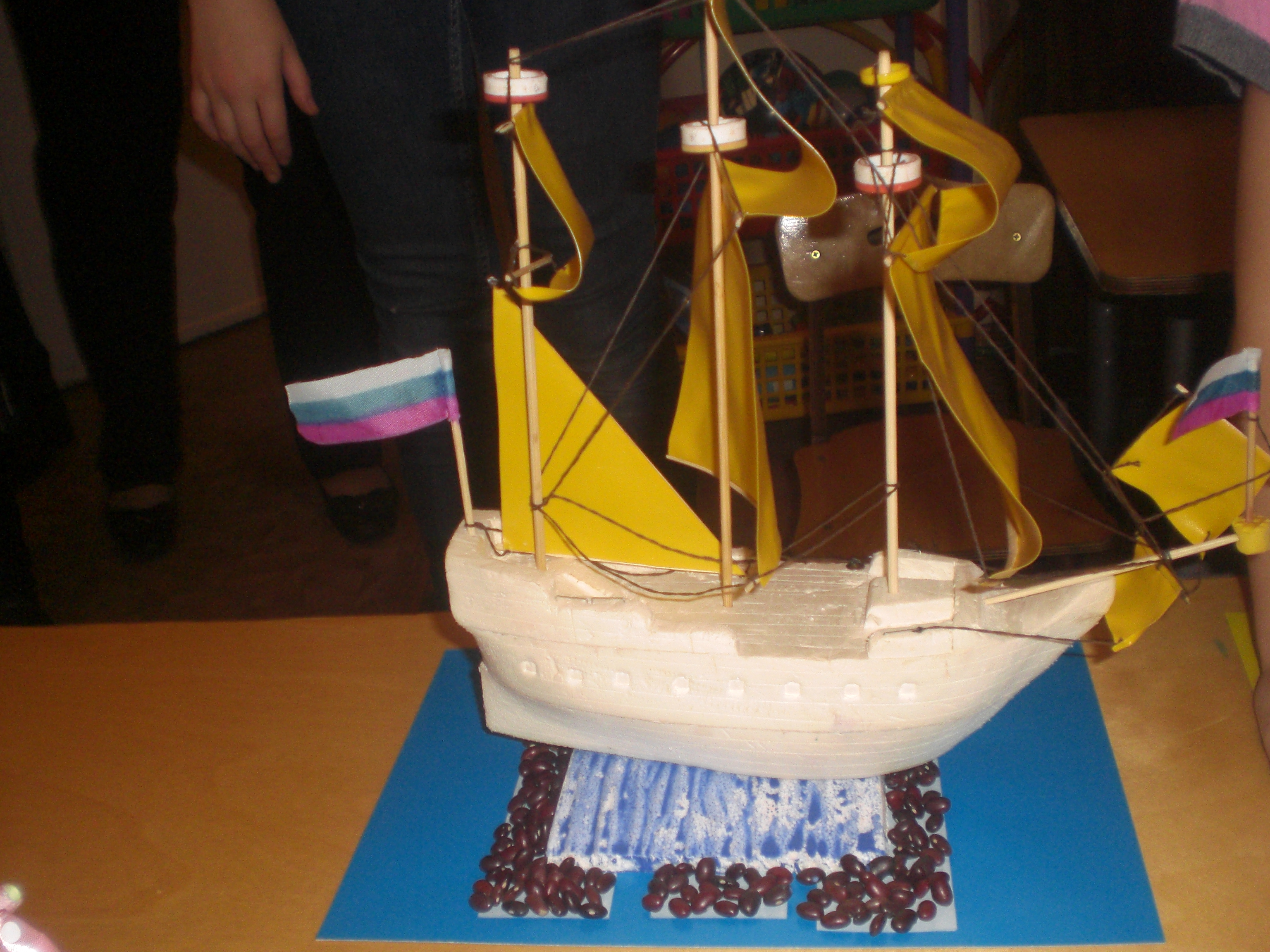                     Поделка, которая заняла первое место. 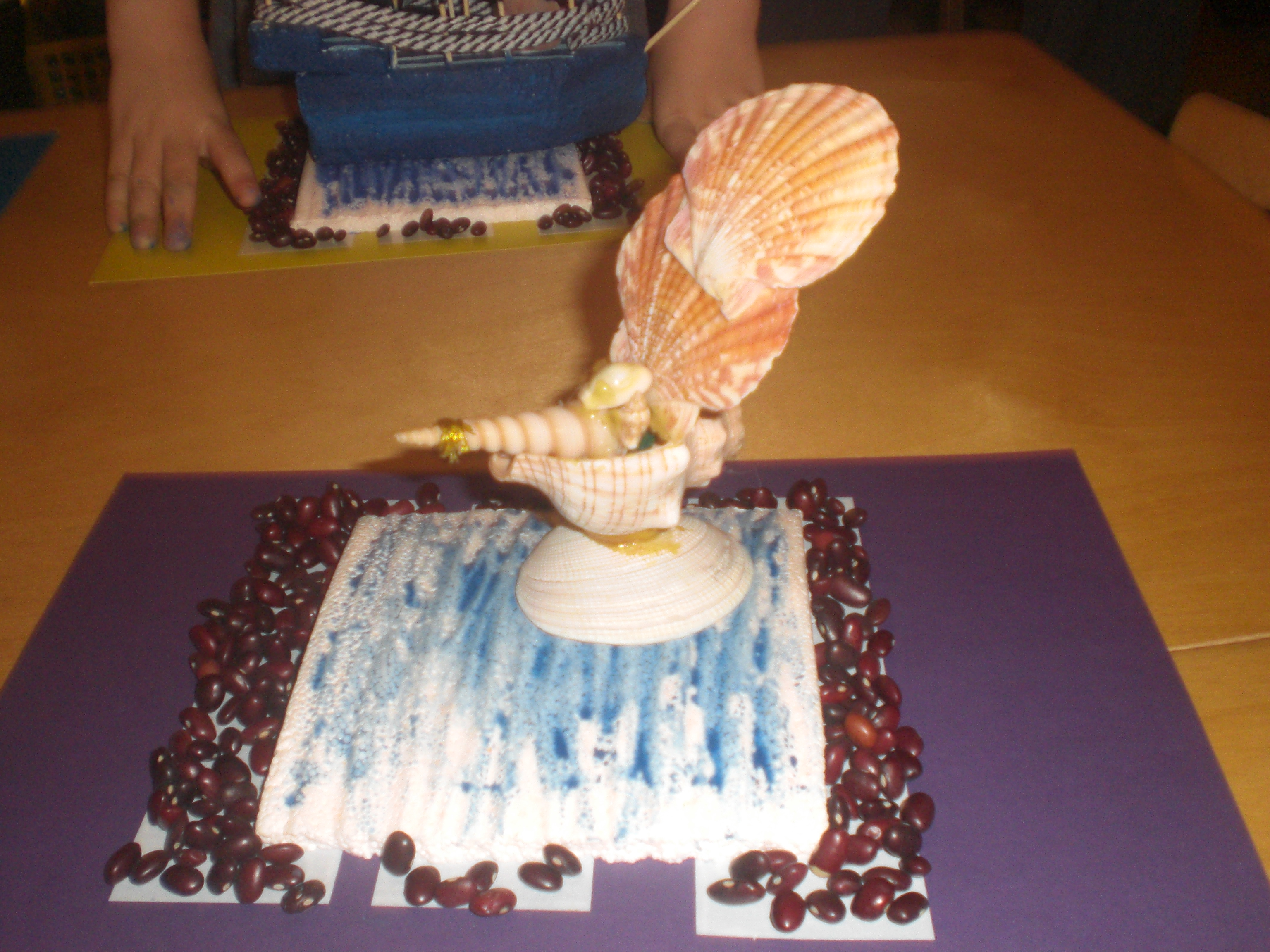                 Поделка, которая заняла второе место.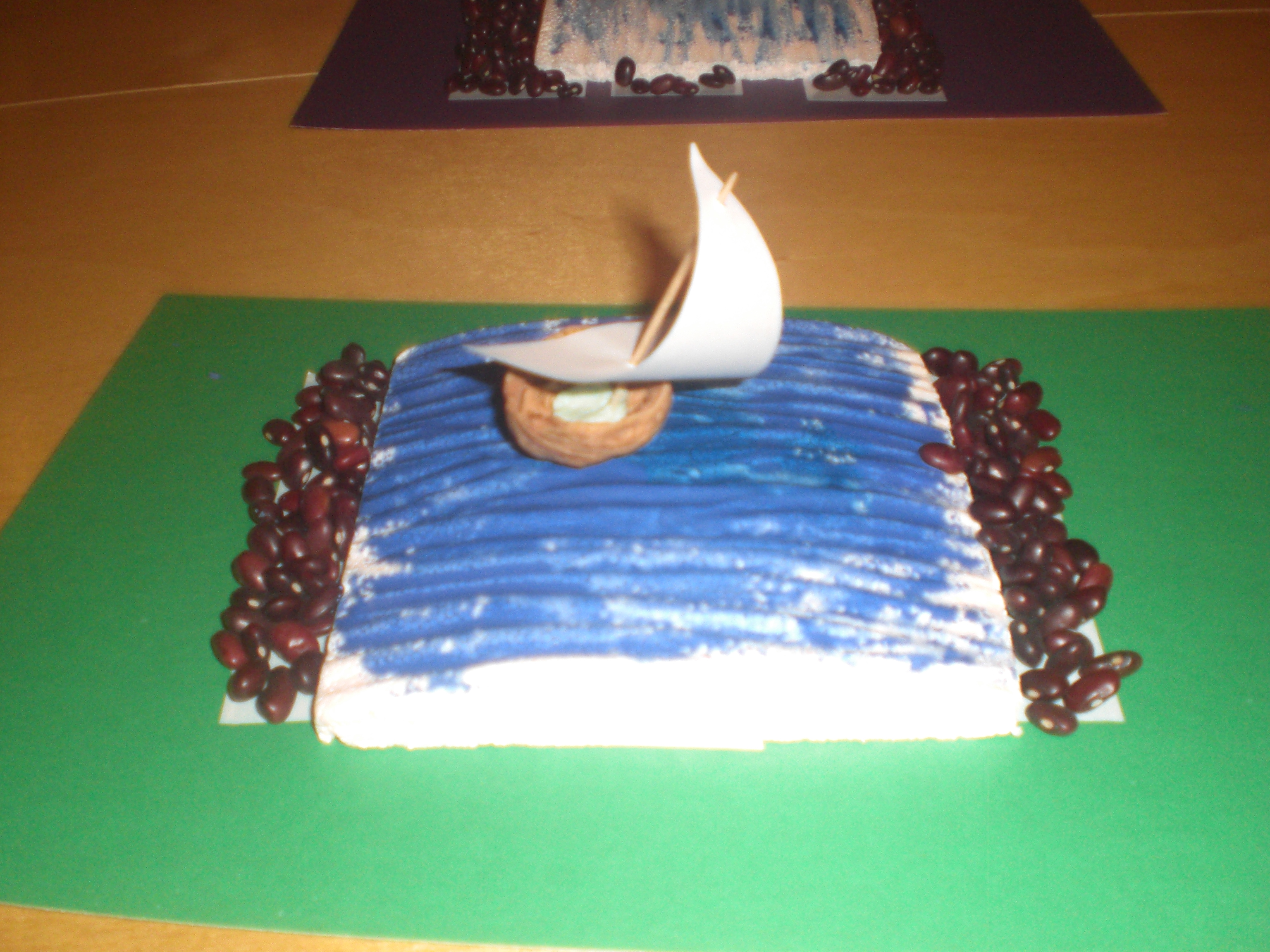                      Поделка, которая заняла третье место.                           Информационный уголок             КАК ПОМОЧЬ РЕБЕНКУ В ПЕРИОД АДАПТАЦИИ    Оформляя ребенка в детский сад, родители часто переживают: как встретят ребенка? Будет ли ему хорошо в детском саду? Как его будут кормить, поить, укладывать спать? Волнение это вполне объяснимо: родители впервые оставляют ребенка с незнакомыми людьми. До этого все происходило на их глазах. Было внимание, любовь всех близких. А будут ли любить ребенка в детском саду?    Это волнение усугубляется, если ребенок не хочет расставаться с привычным и близким, отказывается порой идти в группу. Мамы или проникаются еще большим сочувствием к ребенку, порой в ущерб интересам воспитателей, или, стараясь не реагировать на слезы и просьбы сына, дочери, молча ведут их в детский сад.    Все ли дети ведут себя одинаково при поступлении в детский сад?    Одни дети приходят в группу уверенно, внимательно рассматривают окружающее, выбирают, чем им заняться, и начинают играть. Другие делают это с меньшей уверенностью, больше наблюдают за воспитателем и выполняют предложенные им действия. Третьи проявляют по отношению к воспитателю негативизм, отклоняют все предложения, боятся не только расстаться, но и отойти от мамы, много и громко плачут. Чем же объясняется такое разное поведение детей?Причины могут быть самыми разными:отсутствие в семье режима, совпадающего с режимом детского учреждения;наличие отрицательных привычек (сосание соски, укачивание при укладывании);•	неумение занять себя игрушкой;•	несформированность необходимых культурно-гигиенических навыков и др.    Однако главной и основной причиной такого поведения является отсутствие у ребенка опыта общения со взрослыми и детьми. Особенно страдают при вхождении в группу те дети, опыт общения которых был сужен до минимума (мама — ребенок, бабушка — ребенок), ограничен рамками семьи (отец, мать, бабушка, дедушка). Знакомство с новыми людьми, установление с ними контакта весьма затруднительно для таких детей. Чем более узок был круг общения до поступления в детское учреждение, тем труднее ребенку, тем длительнее формируются у него отношения с воспитателем. Привязанность только к близким людям, умение общаться только с ними, неумение войти в контакт с незнакомыми людьми определяют характер поведения.     Когда у ребенка опыт общения со сверстниками ограничен, большое количество детей в группе вызывает у него страх, стремление уединиться, скрыться от всех. Такой ребенок, если у него есть положительный опыт общения с посторонними взрослыми, льнет к воспитателю, заглядывает ему в глаза, хочет убедиться в постоянной поддержке.    Дети, у которых уже имеется положительный опыт общения со взрослыми и сверстниками, составляют самую благоприятную группу по характеру поведения, и привыкают они к детскому саду сравнительно быстро.   В процессе общения ребенок познает окружающее, узнает, как действовать в той или иной обстановке, учится устанавливать взаимоотношения со взрослыми и детьми. А главное, в общении он узнает себя, границы своих возможностей. Поэтому чем шире у ребенка практика общения, тем легче он входит в детский коллектив, и наоборот, чем меньше опыт ребенка, тем ему труднее.Общение ребенка связано с игрой, учебой, трудом, оно воспринимается как само собой разумеющийся процесс. Поэтому взрослые учат ребенка играть, учиться, трудиться и довольно редко учат умению общаться.Научить ребенка вступать в общение со взрослыми и детьми — важная задача при подготовке его к поступлению в детское учреждение.Особое значение в период привыкания ребенка к условиям общественного воспитания имеют и такие факторы, как привычка к режиму, уровень культурно-гигиенических навыков, навыков самообслуживания и т. д. На это следует обращать постоянное внимание в семье. К концу первого года жизни у ребенка необходимо сформировать умение садиться на стул, самостоятельно пить из чашки. С 1 года 2 месяцев необходимо учить ребенка пользоваться ложкой, есть суп с хлебом, разнообразные блюда, хорошо пережевывать пищу, после еды задвигать свой стул. Ребенок должен активно участвовать в раздевании, умывании.К 2 годам он должен знать свое место за столом, место для полотенца и одежды, спокойно сидеть за столом, тихо вести себя за столом и в спальне.Очень трудно дается детям перенос сформированных навыков в новую обстановку. В связи с этим при поступлении в детское учреждение наблюдается временная их утрата.     Поэтому необходимо не только упражнять детей в применении сформированных навыков, но и контролировать выполнение бытовых правил в разных ситуациях, пояснять их значение. Дети, у которых в соответствии с возрастом сформированы и навыки общения, и культурно-гигиенические навыки, быстро и безболезненно привыкают к условиям общественного дошкольного воспитания, успешно развиваются умственно и нравственно, растут крепкими и здоровыми.О развитии ребенка, поступающего в дошкольное учреждение, можно судить по основным бытовым навыкам.В 2 года ребенок:•	ест аккуратно, не облизываясь;при умывании трет ладони и части лица, вытирается при помощи взрослого;самостоятельно одевается (натягивает носки, шапку, обувь при незначительной помощи взрослого), частично раздевается;знает места хранения одежды, обуви, игрушек и посуды;•	пользуется носовым платком (при напоминании);•	контролирует физиологические потребности. В 2 года 6 месяцев ребенок:•	одевается и раздевается с незначительной помощью взрослого;•	расстегивает и застегивает одну-две пуговицы. В 3 года ребенок:•	одевается с незначительной помощью взрослого, а раздевается самостоятельно;•	складывает свою одежду перед сном;застегивает несколько пуговиц, завязывает (связывает) шнурки; знает назначение многих предметов и их местонахождение; выполняет поручения из двух-трех действий (отнеси, поставь, принеси);умеет мыть руки с мылом, умываться, вытираться полотенцем; замечает беспорядок в своей одежде, пользуется носовым платком;регулирует свои физиологические потребности;вытирает обувь при входе в квартиру;аккуратно ест, правильно держит ложку, пользуется салфеткой;не выходит из-за стола до конца еды и не мешает за столом другим;говорит слова благодарности, здоровается, прощается.РЕКОМЕНДАЦИИ РОДИТЕЛЯМТренируйте буквально с самого рождения систему адаптационных механизмов у ребенка и приучайте его к ситуациям, в которых требуется менять формы поведения.Заранее узнайте все новые моменты в режиме дня в детском саду и введите их в распорядок дня дома.Избегайте обсуждения при ребенке волнующих вас проблем, связанных с детским садом.Планируйте свое время так, чтобы в первый месяц посещения ребенком детского сада у вас была возможность не оставлять его там на целый день.Как можно раньше познакомьте ребенка с детьми и педагогами группы, в которую он в скором времени придет.Обучайте ребенка дома всем необходимым навыкам самообслуживания.Подчеркивайте, что ваш ребенок, как прежде, дорог вам и любим.Литература. Заводчикова О.Г. Адаптация ребенка в детском саду: взаимодействие дошкольного образовательного учреждения и семьи – М. :  Просвещение, 2007г – 79с.УСЛОВИЯ УСПЕШНОЙ АДАПТАЦИИДля того чтобы процесс привыкания к детскому саду не затягивался, необходимо следующее:Создание эмоционально благоприятной атмосферы в группе.Необходимо сформировать у ребенка положительную установку, желание идти в детский сад. Это зависит в первую очередь от умения и усилий воспитателей создать атмосферу тепла, уюта и благожелательности в группе. Если ребенок с первых дней почувствует это тепло, исчезнут его волнения и страхи, намного легче пройдет адаптация. Чтобы ребенку было приятно приходить в детский сад, нужно «одомашнить» группу.Мебель лучше разместить таким образом, чтобы она образовала маленькие комнатки, в которых дети будут чувствовать себя комфортно. Хорошо, если в группе будет небольшой «домик», где ребенок может побыть один, поиграть или отдохнуть. Сделать такой «домик» можно, например, из детской кроватки, обтянув красивой тканью и вынув из нее нижнюю доску.Желательно рядом с «домиком» разместить живой уголок. Растения и вообще зеленый цвет благоприятно влияют на эмоциональное состояние человека.В группе необходим и спортивный уголок, который удовлетворял бы потребность детей 2—3 лет в движении. Уголок следует оформить так, чтобы у ребенка появилось желание заниматься в нем.Малыши еще не владеют речью настолько, чтобы выразить четко свои чувства и эмоции. Невыраженные эмоции (особенно негативные) накапливаются и в конце концов прорываются слезами, которые со стороны выглядят непонятными, потому что никаких внешних причин для такого проявления эмоций нет.Психологи и физиологи установили, что изобразительная деятельность для ребенка не столько художественно-эстетическое действо, сколько возможность выплеснуть на бумагу свои чувства. Уголок изотворчества со свободным доступом детей к карандашам и бумаге поможет решить эту проблему в любое время, как только у малыша возникнет потребность выразить себя. Особое удовольствие доставляет детям рисование фломастерами-маркерами, оставляющими толстые линии, на прикрепленном к стене листе бумаги.Умиротворяюще действуют на детей игры с песком и водой. Такие игры имеют большие развивающие возможности, но в период адаптации главным является их успокаивающее и расслабляющее действие.Летом подобные игры легко организовать на улице. В осенне-зимнее время желательно иметь уголок песка и воды в помещении. Для разнообразных и увлекательных игр используются небьющиеся сосуды разной конфигурации и объема, ложки, сита, воронки, формочки, резиновые трубочки. Дети могут купать в воде резиновых кукол, набирать в резиновые игрушки воду и выталкивать ее струей, пускать по воде кораблики и т. д.Как показывают наблюдения, по мере привыкания к новым условиям у детей сначала восстанавливается аппетит, труднее нормализуется сон (от 2 недель до 2—3 месяцев).Проблемы со сном вызваны не только внутренним напряжением, но и окружающей обстановкой, отличной от домашней. Ребенок чувствует себя неуютно в большой комнате. Такая простая вещь, как прикроватная занавеска, может решить ряд проблем: создать ощущение психологического комфорта, защищенности, придать спальне более уютный вид, а главное, эта занавеска, которую сшила и повесила мама, становится для него символом и частичкой дома, как и любимая игрушка, с которой он ложится спать.Необходимо всячески удовлетворять чрезвычайно острую в период адаптации потребность детей в эмоциональном контакте со взрослым.Ласковое обращение с ребенком, периодическое пребывание малыша на руках взрослого дают ему чувство защищенности, помогают быстрее адаптироваться.Маленькие дети очень привязаны к маме. Ребенку хочется, чтобы мама все время была рядом. Поэтому очень хорошо иметь в группе «семейный» альбом с фотографиями всех детей группы и родителей. В этом случае малыш в любой момент сможет увидеть своих близких и уже не так тосковать вдали от дома.Работа с родителями, которую желательно начать еще до поступления ребенка в детский сад.   Необходимое условие успешной адаптации — согласованность действий родителей и воспитателей, сближение подходов к индивидуальным особенностям ребенка в семье и детском саду.   Целесообразно рекомендовать родителям в первые дни приводить ребенка только на прогулку — так ему проще познакомиться с воспитателями и другими детьми. Причем желательно приводить малыша не только на утреннюю, но и на вечернюю прогулку, когда можно обратить его внимание на то, как мамы и папы приходят за детьми, как они радостно встречаются. В первые дни стоит приводить ребенка в группу позже 8 часов, чтобы он не был свидетелем слез и отрицательных эмоций других детей при расставании с мамами.Задача воспитателя — успокоить прежде всего взрослых: пригласить их осмотреть групповые помещения, показать шкафчик, кровать, игрушки, рассказать, чем ребенок будет заниматься, во что играть, познакомить с режимом дня, вместе обсудить, как облегчить период адаптации.В свою очередь, родители должны внимательно прислушиваться к советам педагога, принимать к сведению его консультации, наблюдения и пожелания. Если ребенок видит хорошие, доброжелательные отношения между своими родителями и воспитателями, он гораздо быстрее адаптируется в новой обстановке.Правильная организация в адаптационный период игровой деятельности, направленной на формирование
эмоциональных контактов «ребенок — взрослый» и «ребенок — ребенок» и обязательно включающей игры и
упражнения.Основная задача игр в этот период — формирование эмоционального контакта, доверия детей к воспитателю. Ребенок должен увидеть в воспитателе доброго, всегда готового прийти на помощь человека (как мама) и интересного партнера в игре. Эмоциональное общение возникает на основе совместных действий, сопровождаемых улыбкой, ласковой интонацией, проявлением заботы к каждому малышу. Первые игры должны быть фронтальными, чтобы ни один ребенок не чувствовал себя обделенным вниманием. Инициатором игр всегда выступает взрослый. Игры выбираются с учетом возможностей детей, места проведения.ИГРЫ В АДАПТАЦИОННЫЙ ПЕРИОД С ДЕТЬМИ  3 ЛЕТОсновная задача игр в этот период — формирование эмоционального контакта, доверия детей к воспитателю.Иди ко мнеХод игры. Взрослый отходит от ребенка на несколько шагов и манит его к себе, ласково приговаривая: «Иди ко мне, мой хороший!» Когда ребенок подходит, воспитатель его обнимает: «Ах, какой ко мне хороший Коля пришел!» Игра повторяется.Пришел ПетрушкаМатериал. Игрушка Петрушка, погремушки.Ход игры. Воспитатель приносит Петрушку, рассматривает его с детьми. Петрушка гремит погремушкой, потом раздает погремушки детям. Они вместе с Петрушкой гремят погремушками, радуются.Выдувание мыльных пузырейХод игры. Воспитатель на прогулке выдувает мыльные пузыри. Пробует получить пузыри, покачивая трубочкой, не дуя в нее. Считает, сколько пузырей может удержаться на трубочке за один раз. Пытается поймать на лету все пузыри, пока они не коснулись земли. Наступает на мыльный пузырь и удивленно спрашивает у детей, куда он пропал. Затем учит каждого ребенка выдувать мыльные пузыри. (Напрягать мышцы рта очень полезно для развития речи.)Хоровод   Ход игры. Воспитатель держит ребенка за руки и вместе с ним ходит по кругу, приговаривая:                    Вокруг розовых кустов,                    Среди травок и цветов                    Кружим, кружим хоровод.                    До того мы закружились,                   Что на землю повалились.                   Бух!При произнесении последней фразы оба падают на землю. Вариант игры. Воспитатель держит ребенка за руки и вместе с ним ходит по кругу, приговаривая:Вокруг розовых кустов,Среди травок и цветовВодим, водим хоровод.Как заканчиваем круг,Дружно прыгаем мы вдруг. Гей!Взрослый и ребенок вместе подпрыгивают.ПокружимсяМатериал. Два игрушечных мишки.Ход игры. Воспитатель берет мишку, крепко прижимает его к себе и кружится с ним. Дает другого мишку малышу и просит так же покружиться, прижимая к себе игрушку.Затем взрослый читает стишок и действует в соответствии с его содержанием. Ребенок вслед за ним выполняет такие  же движения.Я кружусь, кружусь, кружусь,  А потом остановлюсь. Быстро-быстро покружусь, Тихо-тихо покружусь, Я кружусь, кружусь, кружусь И на землю повалюсь!Прячем мишкуМатериал. Большая игрушка.Ход игры. Воспитатель прячет знакомую ребе большую игрушку (например, медведя) так, чтобы ее много было видно. Затем спрашивает, где мишка, и ищет его вместе с ребенком. Когда малыш найдет игрушку,  взрослый прячет ее так, чтобы искать было сложнее. После игры с мишкой прячется сам воспитатель и громко произносит: «Ку-ку!» Когда ребенок находит взрослого, то взрослый убегает и прячется в другом месте. В конце игры взрослый предлагает спрятаться ребенку.Солнышко и дождикХод игры. Дети присаживаются на корточки позади стульев, расположенных на некотором расстоянии от к площадки или стены комнаты, и смотрят в «окошко»- отверстие спинки стула. Воспитатель говорит: «На небе солнышко! Можно идти гулять». Дети бегают по всей площадке. По сигналу «Дождик! Скорей домой!» бегут на свои места и присаживаются за стульями. Игра повторяется.ПоездХод игры. Воспитатель предлагает поиграть в поезд,  говорит детям: «Я — паровоз, а вы — вагончики». Все встают в колонну друг за другом, держась за одежду впереди стоящего ребенка. «Поехали», - говорит воспитатель и начал двигаться, приговаривая: «Чу-чу-чу». Воспитатель ведет всех детей до остановки.        Консультация для воспитателей «Как избежать ошибок   в работе  или  что мешает успешному развитию детского творчества?»Основная задача изобразительной или художественно-творческой деятельности заключается в том, чтобы развить эстетические чувства, представления и взгляды на мир; научить детей создавать своими руками аппликацию, рисунок; предоставить растущей личности возможность познать радость созидания, получить удовлетворение  от своей деятельности. Осуществляя руководство изобразительной деятельностью, необходимо помнить о ее специфике — это не обычное занятие, на котором дети просто чему-то учатся, что-то узнают, это -  художественно-творческая деятельность, требующая от ребенка положительного эмоционального отношения, желания создать изображение, картину, прикладывая усилия мысли и физические усилия. Без  этого успех невозможен.   Однако зачастую на практике специфика изобразительной деятельности игнорируется, сама деятельность ставится в ряд с другими занятиями, что  приводит к формализации педагогического процесса. Воспитатель диктует детям, сколько предметов в сюжетном изображении они должны  передать (как будто это не творческая художественная деятельность, а занятия по математике). Например, предлагая нарисовать осенний парк, говорит: «Нарисуйте два дерева». Делается это обычно из боязни, что дети не справятся с большим количеством изображений, не успеют завершить работу в срок, но таким образом ограничиваются возможности всех ребят.Использовать образцы можно только в декоративном рисовании. За образцы, как правило, принимаются предметы народного искусства. Такой эталон не сковывает инициативу ребенка и развивает эстетическое  восприятие действительности, формирует эстетическое представление. Формализм  в руководстве изобразительным творчеством детей нам видится и в том, что педагог не только не поощряет внесение ребенком дополнений, обогащающих изображение, но и не разрешает это делать. Некоторые воспитатели сознательно ограничивают изображение (в предметном рисунке, лепке, аппликации) одним предметом, иначе, по мнению таких педагогов, получится не предметное, а сюжетное  рисование, аппликация. Но ведь ребенку совершенно не важно, предметный  у него рисунок (аппликация) или сюжетный. Маленький художник стремится передать свои впечатления от окружающего мира. Внесение дополнений будит его воображение, позволяет полнее передавать образ, характер, особенности предмета. Именно так ребенок творит, и педагогу следует не просто хвалить его за проявленную инициативу, а стимулировать развитие и обогащение образа.    Изобразительная деятельность как часть воспитательно-образовательной работы с детьми должна соответствовать дидактическим принципам, а дидактические  правила рассматриваются в качестве основы обучения, не формально, а с учетом специфики изобразительной деятельности. Поэтому на первое место выдвигаются те принципы, которые в руководстве развитием детского художественного творчества являются определяющими.Как уже неоднократно отмечалось, в изображении дети передают те впечатления, которые они получили от окружающего мира и произведений искусства. Один из наиболее важных принципов, на котором должно  основываться руководство художественной деятельностью со стороны взрослого, -  связь обучения с жизнью. Это значит, что изобразительная деятельность должна опираться на впечатления, полученные ребенком от действительности. Необходимо учитывать, как окружающая обстановка действует на растущего человека,  его интересы. Не следует, однако, ориентироваться только на уже имеющиеся интересы и устраняться от их формирования. Подобный подход  приведет к ограничению представлений и знаний детей, приостановит развитие фантазии и творческих способностей. Малышам интересно изображать то, что им хорошо знакомо, с чем они встречаются  в повседневной жизни, что привлекает их внимание. Чем интереснее,  насыщеннее, богаче по содержанию жизнь детей, тем больший отклик она находит в их творчестве. Необходимо давать ребенку возможность пережить полученные впечатления. Это повышает личностно  значимую мотивацию занятий. Игнорирование данного принципа проявляется в следующем: воспитатели мало задумываются  над тем, что  интересно детям, и механически используют разработки занятий и учета особенностей своих подопечных.   Важным принципом, характеризующим специфику рисования, лепки, аппликации, является принцип наглядности. Опираясь на него, необходимо обеспечивать познание детьми предметов и явлений,  организовывать осознанное восприятие действительности и наблюдение над ней. Не следует надеяться на то, что дети когда-то уже видели те или  иные объекты. Впечатления от воспринятого ранее могут сглаживаться, стираться в памяти под влиянием новых. К сожалению, все еще  очень мало используются в качестве наглядных средств произведения изобразительного искусства: репродукции картин, иллюстрации к детским книгам, подлинные изделия народных мастеров, скульптура и т.д.    Приступая к изображению предмета, ребенок часто обнаруживает  недостаточность своих знаний. Заметив его затруднения, педагог должен помочь маленькому художнику, предложив вновь взглянуть на предмет; уточнить его форму, величину и место расположения частей,  активно включив его в процесс познания. Пусть ребенок подойдет  поближе к окну и посмотрит: есть ли на улице то, что он собирается  изобразить, или найдет ли он то, что ему нужно, в  игровом или  книжном уголке.   Вот, казалось бы, такая незначительная деталь, как раскладывание листов бумаги для рисования или аппликации. Когда это делает воспитатель, ребенок воспринимает  положение листа на столе как должное и не думает, почему его надо класть именно так. Тем самым педагог фактически задает композицию рисунка, лишает детей возможности поразмышлять, как будет выглядеть творение. Совсем другое дело, когда ребенку предлагают самому взять лист бумаги со стола воспитателя и решить, как его лучше положить, чтобы картина получилась красивой. При этом целесообразно показать детям варианты композиционного решения на примере репродукций картин, книжных иллюстраций и даже рисунков их  товарищей.   Одним из существенных недостатков организации учебных занятий по изобразительной деятельности следует считать ограниченное количество материалов, предлагаемых детям для рисования, аппликации и лепки; небольшое число используемых детьми способов изображения. Некоторые считают, что детям не стоит показывать разнообразную технику изображения, что это, дескать, формализует, засушивает детское творчество. Однако такое мнение ошибочно. Дети любят новизну, им интересны разные приемы рисования, и далеко не все могут самостоятельно выделить и воспроизвести определенные способы изображения.    Развитию творческих способностей, активности, воображения способствуют разнообразие предоставляемых детям изобразительных материалов, отход от традиционного и привычного, поиск новых решений.  Например, для аппликации целесообразно использовать не только готовую цветную бумагу. Очень интересные работы получаются из  бумаги, которую раскрашивают восковыми мелками при положении мелка плашмя по отношению к листу. Детям нравится создавать композиции из нарисованных и вырезанных ими изображений. Необходимо разнообразить занятия аппликацией: создавать изображения методом вырезания и наклеивания, способом обрывания (особенно выразительно можно передать облака; снег на земле, на ветвях деревьев, на крыше дома, заборе; снеговика; одуванчики и многое другое).  Аппликация может быть плоскостной и объемной (в этом случае вырезанное изделие или его части наклеиваются на картину не полностью),  тогда изображение получается более выразительным, живым. Особенно интересны созданные таким образом композиции с цветами («Цветы в корзине», «Ваза с цветами», «Цветущий луг» и др.), летающими бабочками и стрекозами. Также можно создавать настольно- печатные игры. В качестве материалов можно использовать обертки от конфет, обои, плакаты, цветные страницы журналов и даже газеты.Для отработки способов изображения и выразительного применения различных изобразительных материалов можно использовать образные игровые упражнения, например, раскрашивание с разным нажимом  «перьев», из которых затем составляют хвост и крылья сказочной  Синей птицы, Жар-птицы, дымковского петуха; раскрашивание лепестков для Аленького цветочка или просто красивого цветка, цветов для декоративной композиции; раскрашивание рыбок, плавающих в ручейке. Творчески работающий воспитатель может придумать и предложить детям разные игры-упражнения, в результате которых возникнет выразительный образ, но, прежде чем предложить детям использование какого-то приема, педагогу следует попробовать его самому.  Постепенно в это придумывание следует включать и детей.  Знание условий, отрицательно влияющих на развитие творческих способностей детей, поможет педагогам избежать ошибок, сделать свою работу более эффективной и приносящей радость детям.Литература. Т. С. Комарова  Детское  художественное творчество. Для занятий с детьми 2 – 7 лет. – М.: МОЗАИКА – СИНТЕЗ, 2015. – 160с.  Консультация для родителей на тему:   «Как развить творческие способности ребенка?»Цель.Рассказать родителям, как можно развивать детскую игру.Побудить родителей наблюдать за ребенком.3.	Выяснить, все возможное сделано в семье для развития творчества
ребенка4.	Показать, как можно развивать творческую игру, общаясь с ребенком.Здравствуйте, я пришла рассказать, как можно развить творческие способности у ребенка. Максим очень любит играть в машины, ему нравится делать зарядку. Очень часто рассказывает, что делал в выходные дни, чаще всего он говорит, что сидел дома, не гулял, играл. Как сделать игру ребенка увлекательной?Для обогащения и усложнения самостоятельной деятельности детей преждевсего нужны разнообразные впечатления.С этой целью необходимо широко использовать прогулки, трудовые действия окружающих взрослых и их взаимоотношения, явления природы. Нужно правильно организовывать прогулки, экскурсии.Дети без соответствующей помощи взрослого еще не способны выделить в наблюдаемом наиболее существенное, главное. Их самостоятельное наблюдение поверхностно, ребенок фиксирует внимание в основном на внешней стороне явления. Необходимо развивать эту способность наблюдать, учить рассматривать, устанавливать связь наблюдаемого с прошлым опытом, находить сходство и различия («Собака пьет молоко, и я люблю молоко», «Корова ест траву, а я не ем, нельзя»). Руководя наблюдением, следует подсказывать, что нужно сделать, чтобы лучше узнать («А ты погладь козочку, увидишь, какая она лохматенькая»), лучше рассмотреть (Встань на скамеечку, и тебе лучше будет видно»), услышать(Помолчи немножко и тогда услышишь, как поют птички») и т.п.На данном возрастном этапе основная задача взрослого заключается в том,чтобы научить сосредоточенно наблюдать за окружающим, понимать смысл воспринимаемого и взаимозависимость отдельных явлений,расширять обобщения, развивать любознательность, память и научить переносить наблюдаемое в свою самостоятельную деятельность.Как взрослый может помочь ребенку в игре? Для развития игры необходимо систематическое обучающее руководство взрослого.Как это сделать? Учитывая уровень развития речи, руководить самостоятельной игрой ребенка надо в основном уже не прямым показом, а при помощи речи взрослый осуществляет руководство различными способами, при этом преследует разные цели:1.	Путем словесных указаний и показа   обучает действиям спредметами; показывает, как можно использовать ту или иную новуюигрушку, что можно сделать с различными предметами При этом подчеркивает и обращает внимание ребенка на основные свойства этих предметов: «Мяч не только катится, посмотри, как он скачет. Попробуй сделать так, чтобы и у тебя мяч скакал».2.	Непосредственно направляет и усложняет игру, начатую самимребенком. На данном этапе развития следует различными приемами побуждать самого ребенка усложнять свои действия, внести новое содержание в игру, напомнить ребенку о каком-либо ранее виденном событииЕсли ребенок возит машину, можно спросить его: «А что он везет?», т.е. натолкнуть ребенка на некоторое усложнение его игры.Более сложным будет такой прием: видя, что ребенок возит кубики на машине в течение некоторого времени, можно спросить: «Куда ты везешь?»Все указанные приемы не диктуют ребенку определенного действия, не дают готового рецепта, а только ставят перед ним различные задания, которые он должен сам решить, и способствуют развитию инициативы, творчества в игре.Развивая у детей воображение, следует широко использовать различные предметы для замены ими некоторых реальных предметов, например палочку вместо термометра, небольшой кирпичик вместо мыла, шарик вместо яблокаКроме того,	нужно использовать игрушки для	формированиянравственных качеств. Например, покажите, как бережно нужно относиться к игрушкам. Если у ребенка упал медвежонок, предложите пожалеть его. Учитеребенка заботится о людях, сочувствовать, помогать.Очень хорошо, если Вы пригласите друзей и создадите условия для игры. Во время игры подсказывайте детям, как можно играть вместе, не мешая друг другу.Если будете все это выполнять, то поможете Максиму развить творческие способности Оставляю Вам рекомендации, которые помогут Вам в воспитании ребенкаМне хочется пригласить Вас в группу, чтобы Вы посмотрели, как проходит утренняя гимнастика как выполняет ее Максим.Успехов Вам! Ждем Вас, приходите в группу. До свидания.План проведения мероприятий    Дата проведенияРодительские собрания:«Программа, направленная на развитие способностей» Сентябрь (Приложение№2)Родительский клуб по интересам:«Как художественную деятельность детей связать с жизнью?»«Дети в мире творчества»Октябрь  (Приложение № 3)Март (Приложение №10)Консультации для родителей:1.«Проводите с детьми минуты созерцания прекрасного!»2.«Мышление руками»3.«Развивается ли воображение само собой?»                 4. «Условия развития творческих способностей» способностей »5.«Изобразительное творчество и игра»«Природа в детском творчестве»Сентябрь (Приложение № 4)Октябрь (Приложение № 5)Ноябрь(Приложение № 6)Декабрь (Приложение №7)Январь (Приложение№8)Февраль (Приложение № 9)Открытый показ. Рисование гуашевыми красками «Плывет, плывет кораблик»Март (Приложение №10)№ п/пФамилия, имя ребенкаЗнает назначение карандашей, фломастеров, красок, кисти и клеяРазличает цвета основного спектраУмеет раскатывать пластилин, глину прямыми и круговыми движениями кистей рук; отламывать маленькие комочки, сплющивать их ладонями; соединять концы раскатанной палочкиЛепит несложные предметы; аккуратно пользуется пластилином, глинойИтоговый показатель по каждому ребенку12345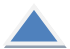 6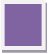 78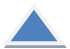 91011121314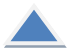 15План проведения мероприятий    Дата проведенияРодительские собрания:«Программа, направленная на развитие способностей» Сентябрь (Приложение№2)Родительский клуб по интересам:«Как художественную деятельность детей связать с жизнью?»«Дети в мире творчества»Октябрь  (Приложение № 3)Март (Приложение №10)Консультации для родителей:1.«Проводите с детьми минуты созерцания прекрасного!»2.«Мышление руками»3.«Развивается ли воображение само собой?»                 4. «Условия развития творческих способностей» способностей »5.«Изобразительное творчество и игра»«Природа в детском творчестве»Сентябрь (Приложение № 4)Октябрь (Приложение № 5)Ноябрь(Приложение № 6)Декабрь (Приложение №7)Январь (Приложение№8)Февраль(Приложение № 9)Открытый показ. Рисование гуашевыми красками «Плывет, плывет кораблик»Март (Приложение №10)123456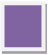 789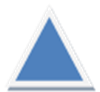 101112131415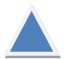 